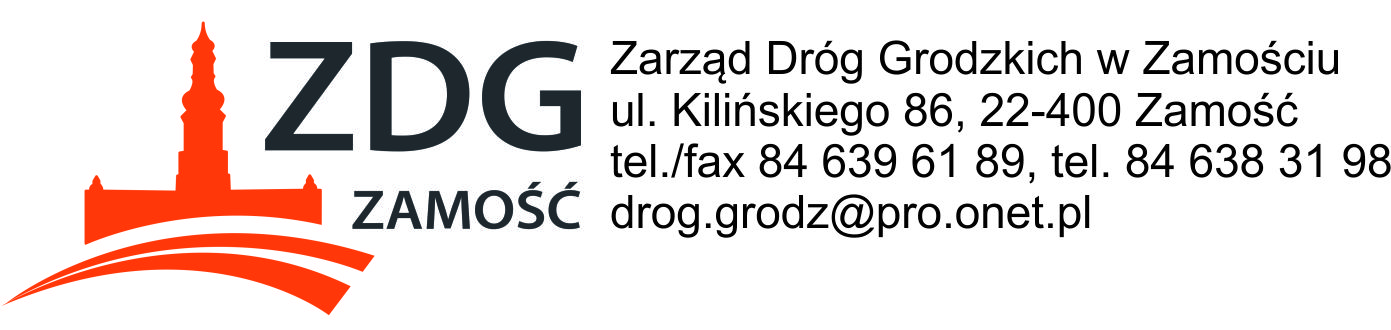 DANE ZAMAWIAJĄCEGO:SPECYFIKACJA ISTOTNYCH WARUNKÓW ZAMÓWIENIA
Tytuł postępowania: Przebudowa ulicy Karola Namysłowskiego.Nr postępowania: SPZ.272.2.2019Z A T W I E R D Z A MZamość, data: 11.02.2019Specyfikacja Istotnych Warunków Zamówienia zawiera: Część 1:	INSTRUKCJA DLA WYKONAWCÓWRozdział 1	Instrukcja dla Wykonawców (IDW):Rozdział 2	Formularz „Oferta” Rozdział 3	Formularze dotyczące spełniania przez Wykonawcę warunków udziału w postępowaniu/ wykazania braku podstaw do wykluczenia Wykonawcy z postępowania:Załącznik 1 	Oświadczenia własneZałącznik 2 	Propozycja treści zobowiązania podmiotu do oddania do dyspozycji Wykonawcy niezbędnych zasobów na potrzeby wykonania zamówienia Załącznik 3 	Wzór oświadczenia o przynależności/ braku przynależności do grupy kapitałowej, o której mowa w art. 24 ust. 1 pkt 23 ustawy Pzp (SKŁADANY W TERMINIE 3 DNI OD ZAMIESZCZENIA INFORMACJI O KTÓREJ MOWA W ART. 86 UST. 5 USTAWY PZP).Część 2:	ISTOTNE DLA STRON POSTANOWIENIA UMOWYZałącznik nr 1 		projekt umowyCzęść 3:	OPIS PRZEDMIOTU ZAMÓWIENIACzęść 1 SIWZINSTRUKCJA DLA WYKONAWCÓWRozdział 1Instrukcja dla Wykonawców (IDW)1.	ZAMAWIAJĄCYZARZĄD DRÓG GRODZKICH W ZAMOŚCIUul. J. KILIŃSKIEGO 8622-400 ZAMOŚĆTelefon: 84 638 31 98Faks: 84 639 61 89e-mail: drog.grodz@pro.onet.pl adres strony internetowej: www.bip.zdg.zamosc.pl2. 	OZNACZENIE POSTĘPOWANIAPostępowanie, którego dotyczy niniejszy dokument oznaczone jest znakiem: SPZ.272.2.2019Wykonawcy powinni we wszelkich kontaktach z Zamawiającym powoływać się na wyżej podane oznaczenie.3. 	TRYB POSTĘPOWANIAPostępowanie o udzielenie zamówienia prowadzone jest w trybie przetargu nieograniczonego na podstawie ustawy z dnia 29 stycznia 2004 roku Prawo zamówień publicznych (t.j. Dz. U. z 2018 r. poz. 1986 ze zm.) zwanej dalej „ustawą Pzp”. Wartość szacunkowa zamówienia nie przekracza wyrażonej w złotych równowartości kwoty 5 548 000 euro.4. 	ŹRÓDŁA FINANSOWANIAZamówienie finansowane jest z środków własnych Zamawiającego.5. 	PRZEDMIOT ZAMÓWIENIAPrzedmiotem zamówienia jest „Przebudowa ulicy Karola Namysłowskiego”CPV (Wspólny Słownik Zamówień):Oznaczenie przedmiotu zamówienia wg CPV: 45100000-8 przygotowanie terenu pod budowę45110000-1 roboty w zakresie burzenia i rozbiórki obiektów budowlanych; roboty ziemne45111200-0 roboty w zakresie przygotowania terenu pod budowę i roboty ziemne45230000-8 roboty budowlane w zakresie budowy rurociągów, linii komunikacyjnych i elektroenergetycznych, autostrad, dróg, lotnisk i kolei; wyrównanie terenu45233123-7 roboty budowlane w zakresie dróg podrzędnych45233162-2 roboty budowlane w zakresie ścieżek rowerowych45233260-9 roboty budowlane w zakresie dróg pieszych45233220-7 roboty w zakresie nawierzchni dróg45223300-9 roboty budowlane w zakresie parkingów34922100-7 oznakowanie drogowe45400000-1 roboty wykończeniowe w zakresie obiektów budowlanychSpecyfikacja Istotnych Warunków Zamówienia zwana jest dalej „SIWZ” lub „Specyfikacją”.Zamawiający nie dopuszcza składania ofert częściowych.Zamawiający nie dopuszcza składania ofert wariantowych.5.2. 	Zamawiający przewiduje możliwości udzielenia zamówień, o których mowa w art. 67 ust. 1 pkt 6 ustawy Pzp.	Informacja o przewidywanych zamówieniach, o których mowa w art. 67 ust. 1 pkt 6 ustawy Pzp: Zamawiający przewiduje możliwość udzielenia zamówień, o których mowa w art. 67 ust. 1 pkt 6, polegających na powtórzeniu podobnych zamówień, zgodnych z przedmiotem zamówienia podstawowego m. in. w zakresie:a)  branży drogowej:- przygotowanie terenu pod budowę,- roboty w zakresie burzenia i rozbiórki obiektów budowlanych; roboty ziemne- roboty w zakresie przygotowania terenu pod budowę i roboty ziemne- roboty budowlane w zakresie budowy rurociągów, linii komunikacyjnych i elektroenergetycznych, autostrad, dróg, lotnisk i kolei; wyrównanie terenu- roboty budowlane w zakresie dróg podrzędnych- roboty budowlane w zakresie ścieżek rowerowych- roboty budowlane w zakresie dróg pieszych- roboty w zakresie nawierzchni dróg- roboty budowlane w zakresie parkingów- oznakowanie drogowe- roboty wykończeniowe w zakresie obiektów budowlanychWarunki udzielenia zamówienia, o którym mowa w art. 67 ust. 1 pkt 6:a) Zamawiający będzie posiadał niezbędne środki finansowe na ich realizację oraz w szczególności, gdy potrzeba zmiany zakresu robót budowlanych będzie wynikała ze zmiany uwarunkowań mających wpływ na realizację przedmiotu zamówienia,b) dotychczasowy Wykonawca realizował roboty budowlane w terminie i z najwyższą starannością,c) dotychczasowy Wykonawca zapewni nie gorszy standard wykonywania nowego zamówienia niż podstawowego,d) Wykonawca zaakceptuje istotne warunki dotychczasowej umowy,Udzielone zamówienie będzie realizowane na zasadach określonych w umowie podstawowej.Całkowita wartość zamówienia została uwzględniona przy obliczaniu jego wartości.5.3.	Szczegółowo przedmiot zamówienia opisany został w Części 2-3 SIWZ.5.4.	Wszędzie tam, gdzie Zamawiający opisuje przedmiot zamówienia poprzez wskazanie znaków towarowych lub odniesienie do norm, europejskich ocen technicznych, aprobat, specyfikacji technicznych i/lub systemów referencji technicznych, Zamawiający dopuszcza rozwiązania równoważne opisywanym.	Rozwiązania równoważne zaproponowane przez Wykonawcę będą posiadały, co najmniej takie same lub lepsze parametry techniczne i funkcjonalne, co najmniej w zakresie opisanym danym znakiem towarowym lub daną normą i nie obniżą określonych przez Zamawiającego standardów.Pod pojęciem „równoważności” rozwiązania w szczególności rozumie się: wykazanie, że oferowane rozwiązanie posiada, co najmniej takie same lub lepsze - opisane daną normą lub znakiem - parametry techniczne i funkcjonalne cechy jakościowe, które dotyczą wartości użytkowych przedmiotu zamówienia, odpowiednich dla zastosowanego materiału, komponentu, produktu takie jak: funkcjonalność, wydajność, wytrzymałość, żywotność, odporność, łatwość obsługi, bezpieczeństwo, komfort użytkowania, standard wykończenia oraz cechy, które opisują fizyczne właściwości przedmiotu zamówienia takie jak wielkość (długość, szerokość, wysokość), kubaturę, gęstość, kształt, kolorystykę, strukturę, rodzaj materiału i komponentu.Wykonawca, który powołuje się na rozwiązania równoważne jest zobowiązany wykazać, że oferowane przez niego dostawy, usługi lub roboty budowlane spełniają wymagania określone przez zamawiającego.  W przypadku zaoferowania rozwiązań równoważnych – innych niż określone w SIWZ do oferty należy załączyć dokumenty potwierdzające, że zastosowane rozwiązania równoważne spełniają wymogi zamawiającego (np. opisy, karty katalogowe, karty techniczne).5.4.	PODWYKONAWSTWO:a) 	Zamawiający nie zastrzega obowiązku osobistego wykonania przez Wykonawcę kluczowych części zamówienia.b) 	Wykonawca może powierzyć wykonanie części zamówienia podwykonawcy.c) 	Zamawiający żąda wskazania przez Wykonawcę części zamówienia, których wykonanie zamierza powierzyć podwykonawcom, i podania przez Wykonawcę firm podwykonawców, zgodnie z pkt 10.9 IDW (o ile są znane).6. 	TERMIN REALIZACJI ZAMÓWIENIA6.1.	Zamawiający wymaga, aby przedmiot zamówienia został zrealizowany w terminie od dnia podpisania umowy do 31.07.2019 r.6.2. 	Wykonawca udzieli pisemnej gwarancji jakości na wykonany przedmiot umowy.7. 	WARUNKI UDZIAŁU W POSTĘPOWANIU 7.1.	O udzielenie zamówienia mogą ubiegać się Wykonawcy, którzy nie podlegają wykluczeniu oraz spełniają określone przez zamawiającego warunki udziału w postępowaniu.7.2.	O udzielenie zamówienia mogą ubiegać się Wykonawcy, którzy spełniają warunki dotyczące:1) 	kompetencji lub uprawnień do prowadzenia określonej działalności zawodowej, o ile wynika to z odrębnych przepisów:Zamawiający nie określa warunku2)	sytuacji ekonomicznej lub finansowej:Wykonawca  spełni warunek, jeśli wykaże, że:a) posiada środki finansowe lub zdolność kredytową w wysokości, co najmniej 1.200.000,00zł.3)	zdolności technicznej lub zawodowej:Wykonawca spełni warunek, jeśli wykaże, że:a) w okresie ostatnich 3 lat przed upływem terminu składania ofert, a jeżeli okres prowadzenia działalności jest krótszy – w tym okresie: – wykonał, co najmniej 2 roboty budowlane polegającą na budowie lub przebudowie drogi o nawierzchni bitumicznej o wartości co najmniej 1.000.000,00 zł,W przypadku Wykonawców wspólnie ubiegających się o udzielenie zamówienia warunki należy wykazać w następujący sposób: Wykonawcy wspólnie ubiegający się o udzielenie zamówienia wykazują spełnianie warunków łącznie. Zamawiający nie określa szczególnego sposobu spełniania warunków.7.3.	Zamawiający może, na każdym etapie postępowania, uznać, że Wykonawca nie posiada wymaganych zdolności, jeżeli zaangażowanie zasobów technicznych lub zawodowych Wykonawcy w inne przedsięwzięcia gospodarcze Wykonawcy może mieć negatywny wpływ na realizację zamówienia.8. 	PRZESŁANKI WYKLUCZENIA WYKONAWCÓW8.1.	Z postępowania o udzielenie zamówienia wyklucza się Wykonawcę, w stosunku, do którego zachodzi którakolwiek z okoliczności, o których mowa w art. 24 ust. 1 pkt 12 – 23 ustawy Pzp.8.2.	Zamawiający może wykluczyć Wykonawcę na każdym etapie postępowania o udzielenie zamówienia.9. 	OŚWIADCZENIA I DOKUMENTY, JAKIE ZOBOWIĄZANI SĄ DOSTARCZYĆ WYKONAWCY W CELU WYKAZANIA BRAKU PODSTAW WYKLUCZENIA ORAZ POTWIERDZENIA SPEŁNIANIA WARUNKÓW UDZIAŁU W POSTĘPOWANIU9.1.	Do oferty Wykonawca zobowiązany jest dołączyć aktualne na dzień składania ofert oświadczenie stanowiące wstępne potwierdzenie, że Wykonawca:a) nie podlega wykluczeniu;b) spełnia warunki udziału w postępowaniu.9.2.	Oświadczenie, o którym mowa w pkt 9.1. IDW Wykonawca zobowiązany jest złożyć w formie oświadczenia własnego9.3.	Wykonawca, w terminie 3 dni od dnia zamieszczenia na stronie internetowej informacji, o której mowa w art. 86 ust. 5 ustawy Pzp, przekazuje Zamawiającemu oświadczenie o przynależności lub braku przynależności do tej samej grupy kapitałowej, o której mowa w art. 24 ust. 1 pkt 23 ustawy Pzp. Wraz ze złożeniem oświadczenia, Wykonawca może przedstawić dowody, że powiązania z innym Wykonawcą nie prowadzą do zakłócenia konkurencji w postępowaniu o udzielenie zamówienia (wzór oświadczenia stanowi załącznik).9.4.	Zamawiający przed udzieleniem zamówienia, wezwie Wykonawcę, którego oferta została oceniona najwyżej, do złożenia w wyznaczonym, nie krótszym niż 5 dni, terminie aktualnych na dzień złożenia oświadczeń lub dokumentów, potwierdzających okoliczności, o których mowa w art. 25 ust. 1 ustawy Pzp.9.5.	Jeżeli jest to niezbędne do zapewnienia odpowiedniego przebiegu postępowania o udzielenie zamówienia, Zamawiający może na każdym etapie postępowania wezwać Wykonawców do złożenia wszystkich lub niektórych oświadczeń lub dokumentów potwierdzających, że nie podlegają wykluczeniu oraz spełniają warunki udziału w postępowaniu, a jeżeli zachodzą uzasadnione podstawy do uznania, że złożone uprzednio oświadczenia lub dokumenty nie są już aktualne, do złożenia aktualnych oświadczeń lub dokumentów.9.6.	Zamawiający, zgodnie z art. 24aa ustawy Pzp, przewiduje możliwość w pierwszej kolejności dokonania oceny ofert, a następnie zbadania czy Wykonawca, którego oferta została oceniona, jako najkorzystniejsza nie podlega wykluczeniu oraz spełnia warunki udziału w postępowaniu.9.7.	Na wezwanie Zamawiającego Wykonawca zobowiązany jest do złożenia następujących oświadczeń i dokumentów:1) W celu potwierdzenia spełniania przez Wykonawcę warunków udziału w postępowaniu:- wykaz usług wykonanych, a w przypadku świadczeń okresowych lub ciągłych również wykonywanych, w okresie ostatnich 3 lat przed upływem terminu składania ofert albo wniosków o dopuszczenie do udziału w postępowaniu, a jeżeli okres prowadzenia działalności jest krótszy – w tym okresie, wraz z podaniem ich wartości, przedmiotu, dat wykonania i podmiotów na rzecz, których usługi zostały wykonane, oraz załączeniem dowodów określających czy te usługi zostały wykonane lub są wykonywane należycie, przy czym dowodami, o których mowa, są referencje bądź inne dokumenty wystawione przez podmiot na rzecz, którego dostawy lub usługi były wykonywane, a w przypadku świadczeń okresowych lub ciągłych są wykonywane, a jeżeli z uzasadnionej przyczyny o obiektywnym charakterze wykonawca nie jest w stanie uzyskać tych dokumentów – oświadczenie wykonawcy; w przypadku świadczeń okresowych lub ciągłych nadal wykonywanych referencje bądź inne dokumenty potwierdzające ich należyte wykonywanie powinny być wydane nie wcześniej niż 3 miesiące przed upływem terminu składania ofert albo wniosków o dopuszczenie do udziału w postępowaniu;2) W celu potwierdzenia braku podstaw do wykluczenia Wykonawcy z udziału w postępowaniu:Informacji z Krajowego Rejestru Karnego w zakresie określonym w art. 24 ust. 1 pkt 13, 14 i 21 ustawy wystawionej nie wcześniej niż 6 miesięcy przed upływem terminu składania ofert albo wniosków o dopuszczenie do udziału w postępowaniu; Oświadczenia Wykonawcy o braku wydania wobec niego prawomocnego wyroku sądu lub ostatecznej decyzji administracyjnej o zaleganiu z uiszczaniem podatków, opłat lub składek na ubezpieczenia społeczne lub zdrowotne albo – w przypadku wydania takiego wyroku lub decyzji – dokumentów potwierdzających dokonanie płatności tych należności wraz z ewentualnymi odsetkami lub grzywnami lub zawarcie wiążącego porozumienia w sprawie spłat tych należności;Oświadczenia Wykonawcy o braku orzeczenia wobec niego tytułem środka zapobiegawczego zakazu ubiegania się o zamówienia publiczne.9.8.	Jeżeli wykaz, oświadczenia lub inne złożone przez Wykonawcę dokumenty, o których mowa w pkt 9.7.1) IDW budzą wątpliwości zamawiającego, może on zwrócić się bezpośrednio do właściwego podmiotu na rzecz, którego dostawy były wykonane, a w przypadku świadczeń okresowych lub ciągłych są wykonywane, o dodatkowe informacje lub dokumenty w tym zakresie.9.10.	Jeżeli Wykonawca ma siedzibę lub miejsce zamieszkania poza terytorium Rzeczypospolitej Polskiej, zamiast dokumentów, o których mowa w pkt 9.7.2) IDW:lit. a) IDW – składa informację z odpowiedniego rejestru albo w przypadku braku takiego rejestru, inny równoważny dokument wydany przez właściwy organ sądowy lub administracyjny kraju, w którym Wykonawca ma siedzibę lub miejsce zamieszkania lub miejsce zamieszkania ma osoba, której dotyczy informacja albo dokument, w zakresie określonym w art. 24 ust. 1 pkt 13, 14 i 21 ustawy Pzp.9.11.	Dokumenty, o których mowa w pkt 9.10.1) IDW, powinny być wystawione nie wcześniej niż 6 miesięcy przed upływem terminu składania ofert. 9.12.	Jeżeli w kraju, w którym Wykonawca ma siedzibę lub miejsce zamieszkania lub miejsce zamieszkania ma osoba, której dokument dotyczy, nie wydaje się dokumentów, o których mowa w 9.10 IDW, zastępuje się je dokumentem zawierającym odpowiednio oświadczenie Wykonawcy, ze wskazaniem osoby albo osób uprawnionych do jego reprezentacji, lub oświadczenie osoby, której dokument miał dotyczyć, złożone przed notariuszem lub przed organem sądowym, administracyjnym albo organem samorządu zawodowego lub gospodarczego właściwym ze względu na siedzibę lub miejsce zamieszkania Wykonawcy lub miejsce zamieszkania tej osoby. Zapis pkt 9.11 IDW stosuje się. 9.13.	Wykonawca mający siedzibę na terytorium Rzeczypospolitej Polskiej, w odniesieniu do osoby mającej miejsce zamieszkania poza terytorium Rzeczypospolitej Polskiej, której dotyczy dokument wskazany w pkt 9.7.2) lit. a) IDW, składa dokument, o którym mowa w pkt 9.10.1) IDW, w zakresie określonym w art. 24 ust. 1 pkt 14 i 21. Jeżeli w kraju, w którym miejsce zamieszkania ma osoba, której dokument miał dotyczyć, nie wydaje się takich dokumentów, zastępuje się go dokumentem zawierającym oświadczenie tej osoby złożonym przed notariuszem lub przed organem sądowym, administracyjnym albo organem samorządu zawodowego lub gospodarczego właściwym ze względu na miejsce zamieszkania tej osoby. Zapis pkt 9.11 IDW zdanie pierwsze stosuje się.9.14.	W przypadku wątpliwości, co do treści dokumentu złożonego przez Wykonawcę, Zamawiający może zwrócić się do właściwych organów odpowiednio kraju, w którym Wykonawca ma siedzibę lub miejsce zamieszkania lub miejsce zamieszkania ma osoba, której dokument dotyczy, o udzielenie niezbędnych informacji dotyczących tego dokumentu.9.15.	Wykonawca nie jest obowiązany do złożenia oświadczeń lub dokumentów potwierdzających okoliczności, o których mowa w art. 25 ust. 1 pkt 1 i 3 ustawy Pzp, jeżeli Zamawiający posiada oświadczenia lub dokumenty dotyczące tego Wykonawcy lub może je uzyskać za pomocą bezpłatnych i ogólnodostępnych baz danych, w szczególności rejestrów publicznych w rozumieniu ustawy z dnia 17 lutego 2005 r. o informatyzacji działalności podmiotów realizujących zadania publiczne (Dz. U. z 2014 r. poz. 1114 oraz z 2016 r. poz. 352).Jednakże w przypadku, gdy ww. bazy danych są prowadzone w języku innym niż język polski, Zamawiający może żądać od Wykonawcy przedstawienia tłumaczenia na język polski wskazanych przez Wykonawcę i pobranych samodzielnie przez Zamawiającego dokumentów.10. 	INFORMACJA DLA WYKONAWCÓW POLEGAJĄCYCH NA ZASOBACH INNYCH PODMIOTÓW, NA ZASADACH OKREŚLONYCH W ART. 22A USTAWY PZP ORAZ ZAMIERZAJĄCYCH POWIERZYĆ WYKONANIE CZĘŚCI ZAMÓWIENIA PODWYKONAWCOM10.1.	Wykonawca może w celu potwierdzenia spełniania warunków udziału w postępowaniu, w stosownych sytuacjach oraz w odniesieniu do zamówienia, lub jego części, polegać na zdolnościach technicznych lub zawodowych lub sytuacji ekonomicznej lub finansowej innych podmiotów, niezależnie od charakteru prawnego łączących go z nim stosunków prawnych.10.2.	Wykonawca, który polega na zdolnościach lub sytuacji innych podmiotów, musi udowodnić Zamawiającemu, że realizując zamówienie, będzie dysponował niezbędnymi zasobami tych podmiotów, w szczególności przedstawiając zobowiązanie tych podmiotów do oddania mu do dyspozycji niezbędnych zasobów na potrzeby realizacji zamówienia (propozycję zobowiązania stanowi załącznik).10.3.	Zamawiający oceni, czy udostępniane Wykonawcy przez inne podmioty zdolności techniczne lub zawodowe lub ich sytuacja finansowa lub ekonomiczna, pozwalają na wykazanie przez Wykonawcę spełniania warunków udziału w postępowaniu oraz zbada, czy nie zachodzą wobec tego podmiotu podstawy wykluczenia, o których mowa w art. 24 ust. 1 pkt 13–22 ustawy Pzp. 10.4.	W odniesieniu do warunków dotyczących wykształcenia, kwalifikacji zawodowych lub doświadczenia, Wykonawcy mogą polegać na zdolnościach innych podmiotów, jeśli podmioty te zrealizują usługi, do realizacji których te zdolności są wymagane. Wykonawca, który polega na sytuacji finansowej lub ekonomicznej innych podmiotów, odpowiada solidarnie z podmiotem, który zobowiązał się do udostępnienia zasobów, za szkodę poniesioną przez Zamawiającego powstałą wskutek nieudostępnienia tych zasobów, chyba, że za nieudostępnienie zasobów nie ponosi winy (w zależności od określonych warunków udziału w postępowaniu).10.5.	Jeżeli zdolności techniczne lub zawodowe podmiotu lub sytuacja ekonomiczna lub finansowa, na którego zdolnościach polega Wykonawca, nie potwierdzają spełnienia przez Wykonawcę warunków udziału w postępowaniu lub zachodzą wobec tych podmiotów podstawy wykluczenia, Zamawiający zażąda, aby Wykonawca w terminie określonym przez Zamawiającego:a)	zastąpił ten podmiot innym podmiotem lub podmiotami lubb)	zobowiązał się do osobistego wykonania odpowiedniej części zamówienia, jeżeli wykaże zdolności techniczne lub zawodowe lub sytuację ekonomiczną lub finansową, o których mowa w pkt 10.1. IDW10.6.	Wykonawca, który powołuje się na zasoby innych podmiotów, w celu wykazania braku istnienia wobec nich podstaw wykluczenia oraz spełniania, w zakresie, w jakim powołuje się na ich zasoby, warunki udziału w postępowaniu zamieszcza informacje o tych podmiotach w oświadczeniu, o którym mowa w pkt 9.2. IDW.10.7.	W celu oceny, czy Wykonawca polegając na zdolnościach innych podmiotów na zasadach określonych w art. 22a ustawy Pzp, będzie dysponował niezbędnymi zasobami w stopniu umożliwiającym należyte wykonanie zamówienia publicznego oraz oceny, czy stosunek łączący Wykonawcę z tymi podmiotami gwarantuje rzeczywisty dostęp do ich zasobów, Zamawiający żąda dokumentów, które określają w szczególności:1)	zakres dostępnych Wykonawcy zasobów innego podmiotu;2)	sposób wykorzystania zasobów innego podmiotu, przez Wykonawcę, przy wykonywaniu zamówienia publicznego;3)	zakres i okres udziału innego podmiotu przy wykonywaniu zamówienia publicznego;4)	czy podmiot, na zdolnościach którego Wykonawca polega w odniesieniu do warunków udziału w postępowaniu dotyczących wykształcenia, kwalifikacji zawodowych lub doświadczenia, zrealizuje usługi, których wskazane zdolności dotyczą10.9.	Wykonawca, który zamierza powierzyć wykonanie części zamówienia podwykonawcom, na etapie postępowania o udzielenie zamówienia publicznego:a) Wykonawca, który zamierza powierzyć wykonanie części zamówienia podwykonawcom, w celu wykazania braku istnienia wobec nich podstaw wykluczenia z udziału w postępowaniu zamieszcza informacje o podwykonawcach w oświadczeniu;b) Oświadczenia składane są w oryginale.11. 	INFORMACJA DLA WYKONAWCÓW WSPÓLNIE UBIEGAJĄCYCH SIĘ O UDZIELENIE ZAMÓWIENIA (SPÓŁKI CYWILNE/ KONSORCJA)11.1.	Wykonawcy mogą wspólnie ubiegać się o udzielenie zamówienia. W takim przypadku Wykonawcy ustanawiają pełnomocnika do reprezentowania ich w postępowaniu o udzielenie zamówienia albo reprezentowania w postępowaniu i zawarcia umowy w sprawie zamówienia publicznego.11.2.	W przypadku Wykonawców wspólnie ubiegających się o udzielenie zamówienia, żaden z nich nie może podlegać wykluczeniu z powodu niespełniania warunków, o których mowa w art. 24 ust. 1 ustawy Pzp, oraz o których mowa w pkt 8.2. IDW, natomiast spełnianie warunków udziału w postępowaniu Wykonawcy wykazują zgodnie z pkt 7.2. IDW.11.3.	W przypadku wspólnego ubiegania się o zamówienie przez Wykonawców, jednolity dokument składa każdy z Wykonawców wspólnie ubiegających się o zamówienie. Dokumenty te potwierdzają spełnianie warunków udziału w postępowaniu oraz brak podstaw wykluczenia w zakresie, w którym każdy z Wykonawców wykazuje spełnianie warunków udziału w postępowaniu oraz brak podstaw wykluczenia.11.4.	W przypadku wspólnego ubiegania się o zamówienie przez Wykonawców oświadczenie o przynależności lub braku przynależności do tej samej grupy kapitałowej, o którym mowa w pkt. 9.3. IDW składa każdy z Wykonawców.11.5. W przypadku wspólnego ubiegania się o zamówienie przez Wykonawców są oni zobowiązani na wezwanie Zamawiającego złożyć dokumenty i oświadczenia, o których mowa w pkt 9.7., przy czym:1) dokumenty i oświadczenia, o których mowa w pkt 9.7.1) składa odpowiednio Wykonawca / Wykonawcy, który/którzy wykazuje/ą spełnianie warunku, w zakresie i na zasadach opisanych w pkt 7.2 IDW.2) dokumenty i oświadczenia, o których mowa w pkt 9.7.2) składa każdy z Wykonawców wspólnie ubiegających się o udzielenie zamówienia.12. 	SPOSÓB KOMUNIKACJI ORAZ WYMAGANIA FORMALNE DOTYCZĄCE SKŁADANYCH OŚWIADCZEŃ I DOKUMENTÓW12.1.	W postępowaniu komunikacja między Zamawiającym a Wykonawcami odbywa się za pośrednictwem operatora pocztowego w rozumieniu ustawy z dnia 23 listopada 2012 r. – Prawo pocztowe (t.j. Dz. U. z 2018 r. poz. 2188), osobiście, za pośrednictwem posłańca z uwzględnieniem wymogów dotyczących formy, ustanowionych poniżej w pkt 12.3. – 12.6. IDW.Zamawiający wyznacza Magdalenę Stąsiek (tel.: 515 385 485), do kontaktowania się z Wykonawcami.12.2.	Jeżeli Zamawiający lub Wykonawca przekazują oświadczenia, wnioski, zawiadomienia oraz informacje za pośrednictwem faksu lub przy użyciu środków komunikacji elektronicznej w rozumieniu ustawy z dnia 18 lipca 2002 r. o świadczeniu usług drogą elektroniczną, każda ze stron na żądanie drugiej strony niezwłocznie potwierdza fakt ich otrzymania.12.3.	Ofertę składa się pod rygorem nieważności w formie pisemnej.12.4.	Oświadczenia, o których mowa w rozporządzeniu Ministra Rozwoju z dnia 26 lipca 2016 r. w sprawie rodzajów dokumentów, jakich może żądać zamawiający od Wykonawcy w postępowaniu o udzielenie zamówienia (Dz. U. poz. 1126), zwanym dalej „rozporządzeniem” dotyczące Wykonawcy i innych podmiotów, na zdolnościach lub sytuacji których polega Wykonawca na zasadach określonych w art. 22a ustawy Pzp oraz dotyczące podwykonawców, należy złożyć w oryginale.12.5.	Zobowiązanie, o którym mowa w pkt 10.2. IDW należy złożyć w formie analogicznej jak w pkt 12.5. IDW, tj. w oryginale.12.6.	Dokumenty, o których mowa w rozporządzeniu, inne niż oświadczenia, o których mowa powyżej w pkt 12.5 IDW, należy złożyć w oryginale lub kopii potwierdzonej za zgodność z oryginałem.Poświadczenia za zgodność z oryginałem dokonuje odpowiednio Wykonawca, podmiot, na którego zdolnościach lub sytuacji polega Wykonawca, Wykonawcy wspólnie ubiegający się o udzielenie zamówienia publicznego albo podwykonawca, w zakresie dokumentów, które każdego z nich dotyczą. Potwierdzenie za zgodność z oryginałem następuje w formie pisemnej lub w formie elektronicznej.Poświadczenie za zgodność z oryginałem dokonywane w formie pisemnej powinno być sporządzone w sposób umożliwiający identyfikację podpisu (np. wraz z imienną pieczątką osoby poświadczającej kopię dokumentu za zgodność z oryginałem).12.7.	Zamawiający może żądać przedstawienia oryginału lub notarialnie poświadczonej kopii dokumentów, o których mowa w rozporządzeniu, innych niż oświadczeń, wyłącznie wtedy, gdy złożona kopia dokumentu jest nieczytelna lub budzi wątpliwości, co do jej prawdziwości.12.8.	Dokumenty sporządzone w języku obcym są składane wraz z tłumaczeniem na język polski.13.	UDZIELANIE WYJAŚNIEŃ TREŚCI SIWZ 13.1.	Wykonawca może zwrócić się do Zamawiającego o wyjaśnienie treści SIWZ kierując wniosek na adres: Zarząd Dróg Grodzkich w Zamościu, ul. Kilińskiego 86, 22-400 ZamośćZamawiający prosi o przekazywanie pytań również drogą elektroniczną (na adres iwes@zdg.zamosc.pl w formie edytowalnej, gdyż skróci to czas udzielania wyjaśnień.13.2.	Zamawiający jest obowiązany udzielić wyjaśnień niezwłocznie, jednak nie później niż na 6 dni przed upływem terminu składania ofert – pod warunkiem, że wniosek o wyjaśnienie treści SIWZ wpłynął do Zamawiającego nie później niż do końca dnia, w którym upływa połowa wyznaczonego terminu składania ofert.Jeżeli wniosek o wyjaśnienie treści SIWZ wpłynął po upływie terminu składania wniosku, o którym mowa w pkt 13.2, lub dotyczy udzielonych wyjaśnień, Zamawiający może udzielić wyjaśnień albo pozostawić wniosek bez rozpoznania.Przedłużenie terminu składania ofert nie wpływa na bieg terminu składania wniosku, o którym mowa w pkt 13.2 IDW.13.5.	Treść zapytań wraz z wyjaśnieniami Zamawiający przekaże Wykonawcom, którym przekazał SIWZ, bez ujawniania źródła zapytania, a także zamieści na stronie internetowej.13.6.	W przypadku rozbieżności pomiędzy treścią niniejszej SIWZ a treścią udzielonych wyjaśnień lub zmian SIWZ, jako obowiązującą należy przyjąć treść pisma zawierającego późniejsze oświadczenie Zamawiającego.13.7.	W uzasadnionych przypadkach Zamawiający może przed upływem terminu składania ofert zmienić treść SIWZ. Dokonaną zmianę SIWZ Zamawiający udostępni na stronie internetowej.13.8.	Jeżeli w wyniku zmiany treści SIWZ nieprowadzącej do zmiany treści ogłoszenia o zamówieniu będzie niezbędny dodatkowy czas na wprowadzenie zmian w ofertach, Zamawiający przedłuży termin składania ofert i poinformuje o tym Wykonawców, którym przekazano SIWZ oraz zamieści informację na stronie internetowej.13.9.	Jeżeli zmiana treści SIWZ, będzie prowadziła do zmiany treści ogłoszenia o zamówieniu, Zamawiający dokona zmiany treści ogłoszenia o zamówieniu w sposób przewidziany w art. 38 ust. 4a ustawy Pzp oraz jeżeli będzie to konieczne przedłuży termin składania ofert, zgodnie z art. 12a ustawy Pzp.Zamawiający nie zamierza zwoływać zebrania Wykonawców przed składaniem ofert. 14. 	OPIS SPOSOBU PRZYGOTOWANIA OFERT14.1.	Wykonawca może złożyć tylko jedną ofertę.14.2.	Zamawiający nie dopuszcza składanie ofert częściowych.14.3.	Zamawiający nie dopuszcza składania ofert wariantowych.14.4.	Oferta musi być zabezpieczona wadium.14.5.	Ofertę stanowi wypełniony Formularz „Oferta”.14.6.	Wraz z ofertą powinny być złożone:1) 	Oświadczenia wymagane postanowieniami pkt 9.1 IDW;2)	Oświadczenia dla podmiotów, na zdolnościach lub sytuacji których polega Wykonawca, wymagane postanowieniami pkt 10.7. IDW; 3)	Zobowiązania wymagane postanowieniami pkt 10.2. IDW, w przypadku gdy Wykonawca polega na zdolnościach innych podmiotów w celu potwierdzenia spełniania warunków udziału w postępowaniu. 4)	Pełnomocnictwo do reprezentowania wszystkich Wykonawców wspólnie ubiegających się o udzielenie zamówienia, ewentualnie umowa o współdziałaniu, z której będzie wynikać przedmiotowe pełnomocnictwo. Pełnomocnik może być ustanowiony do reprezentowania Wykonawców w postępowaniu albo do reprezentowania w postępowaniu i zawarcia umowy. Pełnomocnictwo winno być załączone w formie oryginału lub notarialnie poświadczonej kopii;5)	Dokumenty, z których wynika prawo do podpisania oferty (oryginał lub kopia potwierdzona za zgodność z oryginałem przez notariusza) względnie do podpisania innych oświadczeń lub dokumentów składanych wraz z ofertą, chyba, że Zamawiający może je uzyskać w szczególności za pomocą bezpłatnych i ogólnodostępnych baz danych, w szczególności rejestrów publicznych w rozumieniu ustawy z dnia 17 lutego 2005 r. o informatyzacji działalności podmiotów realizujących zadania publiczne (t.j. Dz. U. z 2017 r. poz. 570, z 2018 r. poz. 1000, 1544, 1669.), a Wykonawca wskazał to wraz ze złożeniem oferty. 6) 	Oryginał gwarancji lub poręczenia, jeśli wadium wnoszone jest w innej formie niż pieniądz.14.7.	Oferta powinna być podpisana przez osobę upoważnioną do reprezentowania Wykonawcy, zgodnie z formą reprezentacji Wykonawcy określoną w rejestrze lub innym dokumencie, właściwym dla danej formy organizacyjnej Wykonawcy albo przez upełnomocnionego przedstawiciela Wykonawcy.14.8.	Oferta oraz pozostałe oświadczenia i dokumenty, dla których Zamawiający określił wzory w formie formularzy zamieszczonych w Rozdziale 2 i w Rozdziale 3 Części 1 SIWZ, powinny być sporządzone zgodnie z tymi wzorami, co do treści oraz opisu kolumn i wierszy.14.9.	Oferta powinna być sporządzona w języku polskim, z zachowaniem formy pisemnej pod rygorem nieważności. Każdy dokument składający się na ofertę powinien być czytelny.14.10.	Każda poprawka w treści oferty, a w szczególności każde przerobienie, przekreślenie, uzupełnienie, nadpisanie, etc. powinno być parafowane przez Wykonawcę, w przeciwnym razie nie będzie uwzględnione.14.11.	Strony oferty powinny być trwale ze sobą połączone i kolejno ponumerowane, z zastrzeżeniem sytuacji opisanej w pkt. 14.12. i 14.13. IDW. W treści oferty powinna być umieszczona informacja o liczbie stron.14.12.	Zamawiający informuje, iż zgodnie z art. 8 ust. 3 ustawy Pzp, nie ujawnia się informacji stanowiących tajemnicę przedsiębiorstwa, w rozumieniu przepisów o zwalczaniu nieuczciwej konkurencji, jeżeli Wykonawca, nie później niż w terminie składania ofert, w sposób niebudzący wątpliwości zastrzegł, że nie mogą być one udostępniane oraz wykazał, załączając stosowne wyjaśnienia, iż zastrzeżone informacje stanowią tajemnicę przedsiębiorstwa. Wykonawca nie może zastrzec informacji, o których mowa w art. 86 ust. 4 ustawy Pzp. Wszelkie informacje stanowiące tajemnicę przedsiębiorstwa w rozumieniu ustawy z dnia 16 kwietnia 1993 r. o zwalczaniu nieuczciwej konkurencji (Dz. U. z 2003 r. Nr 153, poz. 1503 ze zm.), które Wykonawca pragnie zastrzec, jako tajemnicę przedsiębiorstwa, winny być załączone w osobnym opakowaniu, w sposób umożliwiający łatwe od niej odłączenie i opatrzone napisem: „Informacje stanowiące tajemnicę przedsiębiorstwa – nie udostępniać”, z zachowaniem kolejności numerowania stron oferty.14.13.	Ofertę wraz z oświadczeniami i dokumentami należy sporządzić i złożyć w 1 egzemplarzu w oryginale. Ofertę należy umieścić w zamkniętym opakowaniu, uniemożliwiającym odczytanie jego zawartości bez uszkodzenia tego opakowania. Opakowanie powinno być oznaczone nazwą (firmą) i adresem Wykonawcy, zaadresowane następująco:14.14.	Wymagania określone w pkt 14.11. - 14.13 IDW nie stanowią o treści oferty i ich niespełnienie nie będzie skutkować odrzuceniem oferty. Wszelkie negatywne konsekwencje mogące wyniknąć z niezachowania tych wymagań będą obciążały Wykonawcę.14.15.	Przed upływem terminu składania ofert, Wykonawca może wprowadzić zmiany do złożonej oferty lub wycofać ofertę. Oświadczenia o wprowadzonych zmianach lub wycofaniu oferty powinny być doręczone Zamawiającemu na piśmie pod rygorem nieważności przed upływem terminu składania ofert. Oświadczenia powinny być opakowane tak, jak oferta, a opakowanie powinno zawierać odpowiednio dodatkowe oznaczenie wyrazem: „ZMIANA” lub „WYCOFANIE”.15. 	OPIS SPOSOBU OBLICZENIA CENY OFERTY 15.1.	Wykonawca określi cenę za wykonanie przedmiotu zamówienia na załączonym do SIWZ Formularzu „Oferta” (załącznik nr 1 do SIWZ) według zasad określonych w sposobie wypełnienia tego formularza, w oparciu o załączone do SIWZ formularze cenowe. 15.2.	Cena ofertowa musi być skalkulowana w sposób jednoznaczny, uwzględniać wszystkie wymagania Zamawiającego określone w SIWZ oraz obejmować wszelkie koszty związane z realizacją przedmiotu zamówienia.15.3.	Cena oferty powinna być wyrażona w złotych polskich (zł) z dokładnością do 1 grosza, tj. do dwóch miejsc po przecinku. 15.4.	Całkowita cena brutto oferty określona przez Wykonawcę zostanie podana, jako wartość brutto oferty złożonej przez Wykonawcę, tj. wraz z należnym podatkiem VAT od towarów i usług, w wysokości przewidzianej ustawowo.15.5.	Jeżeli złożona zostanie oferta, której wybór prowadzić będzie do powstania u zamawiającego obowiązku podatkowego zgodnie z przepisami o podatku od towarów i usług, Zamawiający w celu oceny takiej oferty dolicza do przedstawionej w niej ceny podatek od towarów i usług, który miałby obowiązek rozliczyć zgodnie z tymi przepisami. Wykonawca, składając ofertę informuje zamawiającego, czy wybór oferty będzie prowadzić do powstania u zamawiającego obowiązku podatkowego, wskazując nazwę (rodzaj) towaru lub usługi, których dostawa lub świadczenie będzie prowadzić do jego powstania, oraz wskazując ich wartość bez kwoty podatku.16.	WYMAGANIA DOTYCZĄCE WADIUM16.1.	Wykonawca jest zobowiązany do wniesienia wadium w wysokości: 40.000,00 zł (słownie: czterdzieści tysięcy 00/100 złotych).16.2.	Wadium musi być wniesione przed upływem terminu składania ofert w jednej lub kilku następujących formach, w zależności od wyboru Wykonawcy:a) 	pieniądzu, przelewem na rachunek bankowy:52 1020 5356 0000 1102 0007 7776(w tytule przelewu należy wpisać nazwę postępowania)b) 	poręczeniach bankowych;c) 	poręczeniach pieniężnych spółdzielczych kas oszczędnościowo-kredytowych;d) 	gwarancjach bankowych;e) 	gwarancjach ubezpieczeniowych;f) 	poręczeniach udzielanych przez podmioty, o których mowa w art. 6b ust. 5 pkt 2 ustawy z dnia 9 listopada 2000 roku o utworzeniu Polskiej Agencji Rozwoju Przedsiębiorczości (t.j. Dz. U. z 2018 r. poz. 110, 650, 1000, 1669).16.3.	Wadium wnoszone w formie poręczeń lub gwarancji:powinno być złożone w oryginale.jako Beneficjenta wadium należy wskazać – „Miasto Zamość, ul. Rynek Wielki 13 reprezentowane przez Zarząd Dróg Grodzkich w Zamościu, ul. Kilińskiego 86, 22-400 Zamość” koniecznym jest, aby gwarancja lub poręczenie obejmowały odpowiedzialność za wszystkie przypadki powodujące utratę wadium przez Wykonawcę, określone w art. 46 ust. 4a i 5 ustawy Pzp. musi zawierać w swojej treści nieodwołalne i bezwarunkowe zobowiązanie wystawcy dokumentu do zapłaty na rzecz Zamawiającego kwoty wadium. musi mieć taką samą płynność jak wadium wniesione w pieniądzu – dochodzenie roszczenia z tytułu wadium wniesionego w tej formie nie może być utrudnione. Dlatego w treści gwarancji powinna znaleźć się klauzula stanowiąca, iż wszystkie spory odnośnie gwarancji będą rozstrzygane zgodnie z prawem polskim i poddane jurysdykcji sądów polskich, chyba, że wynika to z przepisów prawa.16.4.	Wadium wniesione w pieniądzu przelewem na rachunek bankowy 52 1020 5356 0000 1102 0007 7776 musi wpłynąć na wskazany rachunek najpóźniej przed upływem terminu składania ofert.Ze względu na ryzyko związane z czasem trwania okresu rozliczeń międzybankowych Zamawiający zaleca dokonanie przelewu ze stosownym wyprzedzeniem.16.5.	Wadium musi obejmować cały okres związania ofertą.16.6.	Zamawiający dokona zwrotu wadium na zasadach określonych w art. 46 ust. 1-4 ustawy Pzp.16.7.	Utrata wadium następuje w przypadkach określonych w art. 46 ust. 4a oraz ust. 5 ustawy Pzp.16.8.	Zamawiający zażąda ponownego wniesienia wadium przez Wykonawcę, któremu zwrócono wadium na podstawie art. 46 ust. 1 ustawy Pzp, jeżeli w wyniku rozstrzygnięcia odwołania jego oferta zostanie wybrana jako najkorzystniejsza. Wykonawca wnosi wadium w terminie określonym przez Zamawiającego.17.	MIEJSCE ORAZ TERMIN SKŁADANIA I OTWARCIA OFERT17.1.	Ofertę należy złożyć w siedzibie Zamawiającego przy ul. Kilińskiego 86 w terminie do 26 lutego 2019 roku, do godziny 10:00.17.2.	Otwarcie ofert nastąpi w siedzibie Zamawiającego w dniu 26 lutego 2019 roku, o godzinie 10:15.17.3.	Otwarcie ofert jest jawne.17.4.	Z zawartością ofert nie można zapoznać się przed upływem terminu do ich otwarcia.17.5.	Otwarcie ofert jest jawne i następuje bezpośrednio po upływie terminu do ich składania, z tym że dzień, w którym upływa termin składania ofert, jest dniem ich otwarcia.17.6. 	Bezpośrednio przed otwarciem ofert Zamawiający poda kwotę, jaką zamierza przeznaczyć na sfinansowanie zamówienia.17.7.	Podczas otwarcia ofert podaje się nazwy (firmy) oraz adresy Wykonawców, a także informacje dotyczące ceny, terminu wykonania zamówienia, okresu gwarancji i warunków płatności zawartych w ofertach.17.8.	Niezwłocznie po otwarciu ofert Zamawiający zamieści na stronie internetowej informacje dotyczące:1)	kwoty, jaką zamierza przeznaczyć na sfinansowanie zamówienia; 2)	firm oraz adresów Wykonawców, którzy złożyli oferty w terminie; 3)	ceny, terminu wykonania zamówienia, okresu gwarancji i warunków płatności zawartych w ofertach.18.	TERMIN ZWIĄZANIA OFERTĄ18.1.	Termin związania ofertą wynosi 30 dni. Bieg terminu związania ofertą rozpoczyna się wraz z upływem terminu składania ofert.18.2.	Wykonawca samodzielnie lub na wniosek Zamawiającego może przedłużyć termin związania ofertą, z tym że Zamawiający może tylko raz, co najmniej na 3 dni przed upływem terminu związania ofertą, zwrócić się do Wykonawców o wyrażenie zgody na przedłużenie terminu, o którym mowa w pkt 18.1. o oznaczony okres, nie dłuższy jednak niż 60 dni.18.3.	Przedłużenie terminu związania ofertą jest dopuszczalne tylko z jednoczesnym przedłużeniem okresu ważności wadium albo, jeżeli nie jest to możliwie, z wniesieniem nowego wadium na przedłużony okres związania ofertą. Jeżeli przedłużenie terminu związania ofertą dokonywane jest po wyborze oferty najkorzystniejszej, obowiązek wniesienia nowego wadium lub jego przedłużenia dotyczy jedynie Wykonawcy, którego oferta została wybrana, jako najkorzystniejsza.18.4.	W przypadku wniesienia odwołania po upływie terminu składania ofert bieg terminu związania ofertą ulegnie zawieszeniu do czasu ogłoszenia przez Krajową Izbę Odwoławczą orzeczenia.19.	KRYTERIA WYBORU I SPOSÓB OCENY OFERT ORAZ UDZIELENIE ZAMÓWIENIA19.1.	Przy dokonywaniu wyboru najkorzystniejszej oferty Zamawiający stosować będzie następujące kryteria oceny ofert:Cena – 60 % = 60 pktDoświadczenie kierownika robót – 20 % = 20 pktOkres udzielonej gwarancji – 20 % = 20 pkt19.1.1.	Kryterium „Cena” (Wc)Kryterium „Cena” będzie rozpatrywana na podstawie ceny brutto za wykonanie przedmiotu zamówienia, podanej przez Wykonawcę na Formularzu Oferty. Zamawiający ofercie o najniżej cenie przyzna 60 punktów a każdej następnej zostanie przyporządkowana liczba punktów proporcjonalnie mniejsza, według wzoru:19.1.2.	Kryterium „Doświadczenie kierownika robót” (Wd)W zakresie tego kryterium Zamawiający będzie przyznawał punkty za doświadczenie w pełnieniu funkcji Kierownika budowy osoby wskazanej przez Wykonawcę w Załączniku nr 1 do SIWZ, jako osoby skierowanej do realizacji przedmiotu niniejszego zamówienia w charakterze Kierownika robót.Za skierowanie do pełnienia funkcji Kierownika robót osoby posiadającej większe doświadczenie niż wymagane w warunkach udziału w postępowaniu dotyczących zdolności technicznej i zawodowej, tj. doświadczenie w kierowaniu robotami budowlanymi polegające na pełnieniu funkcji Kierownika robót przy realizacji zadania inwestycyjnego/zadań inwestycyjnych polegających na budowie, przebudowie lub remoncie dróg o wartości nie mniejszej niż 800 000,00 zł brutto każda. Zamawiając przyzna Wykonawcy następującą ilość punktów:Punktacja:za doświadczenie uzyskane na 2 zadaniu inwestycyjnym                  - 5 pkt,- za doświadczenie uzyskane na 3 zadaniach inwestycyjnych             - 10 pkt,- za doświadczenie uzyskane na 4 zadaniach inwestycyjnych             - 15 pkt,- za doświadczenie uzyskane na 5 i więcej zadaniach inwestycyjnych - 20 pkt.Wskazany przez Wykonawcę kierownik robót będzie pełnił funkcję przez cały okres realizacji przedmiotu zamówienia. Zamawiający dopuszcza zmianę osoby pełniącej funkcję kierownika robót, pod warunkiem, że nowo proponowana osoba posiada doświadczenie nie mniejsze niż wskazane dla kierownika robót w złożonej ofercie.Punkty w ramach powyższego kryterium zostaną przyznane na podstawie informacji zawartych przez Wykonawcę w Formularzu ofertowym. Maksymalnie w tym kryterium można otrzymać 20 pkt.W przypadku, gdy Wykonawca nie wpisze w Formularzu ofertowym liczby zadań doświadczenia Kierownika robót lub wpisze liczbę zadań mniejszą od 2 będzie podlegał wykluczeniu z postępowania na podstawie art. 24 ust. 1 pkt. 12 ustawy.19.1.3. Kryterium „Okres udzielonej gwarancji – 20%” (Wr)Punkty kryterium czas przystąpienia do realizacji robót będą przyznane następująco :Punkty w ramach powyższego kryterium zostaną przyznane na podstawie informacji zawartych przez Wykonawcę w Formularzu ofertowym. Maksymalnie w tym kryterium można otrzymać 20 pkt.W przypadku, gdy Wykonawca nie wpisze w Formularzu ofertowym okresu gwarancji Zamawiający przyjmie 36-cio miesięczny okres gwarancji i przyzna 0 pkt za to kryterium. W przypadku wpisania okresu gwarancji mniejszą od 36 Wykonawca będzie podlegał wykluczeniu z postępowania na podstawie art. 24 ust. 1 pkt. 12 ustawy19.2.	Za najkorzystniejszą zostanie uznana oferta Wykonawcy, który spełni wszystkie postawione w niniejszej SIWZ warunki oraz uzyska łącznie największą liczbę punktów (P) stanowiących sumę punktów przyznanych w ramach każdego z podanych kryteriów, wyliczoną zgodnie z poniższym wzorem:P = Wc + Wd+Wr gdzie: 	 P – liczba punktów przyznana w ofercie ocenianejWc - liczba punktów przyznana ofercie ocenianej w kryterium „Cena”Wd - liczba punktów przyznana ofercie ocenianej w kryterium „Doświadczenie kierownika robót”Wr - liczba punktów przyznana ofercie ocenianej w kryterium „Okres udzielonej gwarancji”19.3.	Zamawiający nie przewiduje aukcji elektronicznej.19.4.	Zamawiający poinformuje niezwłocznie wszystkich Wykonawców o:1) 	wyborze najkorzystniejszej oferty, podając nazwę albo imię i nazwisko, siedzibę albo miejsce zamieszkania i adres, jeżeli jest miejscem wykonywania działalności Wykonawcy, którego ofertę wybrano, oraz nazwy albo imiona i nazwiska, siedziby albo miejsca zamieszkania i adresy, jeżeli są miejscami wykonywania działalności Wykonawców, którzy złożyli oferty, a także punktację przyznaną ofertom w każdym kryterium oceny ofert i łączną punktację,2) 	Wykonawcach, którzy zostali wykluczeni,3) 	Wykonawcach, których oferty zostały odrzucone, powodach odrzucenia oferty, a w przypadkach, o których mowa w art. 89 ust. 4 i 5 ustawy Pzp, braku równoważności lub braku spełniania wymagań dotyczących wydajności lub funkcjonalności,4) 	unieważnieniu postępowania– podając uzasadnienie faktyczne i prawne.19.5.	W przypadkach, o których mowa w art. 24 ust. 8 ustawy Pzp, informacja, o której mowa w pkt. 19.4.2 IDW, zawiera wyjaśnienie powodów, dla których dowody przedstawione przez Wykonawcę, Zamawiający uznał za niewystarczające.19.6. 	Zamawiający udostępni informacje, o których mowa w pkt 19.4.1 i 19.4.4. IDW, na stronie internetowej.20.	INFORMACJE O FORMALNOŚCIACH, JAKIE POWINNY ZOSTAĆ DOPEŁNIONE PO WYBORZE OFERTY W CELU ZAWARCIA UMOWY20.1.	Wykonawca przed zawarciem umowy na wezwanie Zamawiającego poda wszelkie informacje niezbędne do wypełnienia treści umowy.20.2.	W przypadku, gdy Wykonawca wybrany w postępowaniu wnosi zabezpieczenie należytego wykonania umowy w formie gwarancji lub poręczenia, musi uzyskać przed zawarciem umowy akceptację treści gwarancji lub poręczenia przez Zamawiającego. Z treści gwarancji lub poręczenia musi w szczególności jednoznacznie wynikać, że dotyczy zabezpieczenia należytego wykonania umowy i służy pokryciu roszczeń z tytułu niewykonania lub nienależytego wykonania umowy oraz, że jest ona bezwarunkowa/-e, nieodwołalna/-e, a wnioskowana kwota zostanie wypłacona przez gwaranta na każde żądanie Zamawiającego.20.3.	W przypadku, kiedy za najkorzystniejszą zostanie uznana oferta Wykonawców wspólnie ubiegających się o udzielenie zamówienia, zobowiązani oni będą, po uprawomocnieniu się decyzji o wyborze, a przed podpisaniem umowy przedłożyć do wglądu Zamawiającemu umowę regulującą współpracę tych Wykonawców (umowę konsorcjum) stwierdzającą solidarną odpowiedzialność wszystkich Wykonawców za realizację zamówienia oraz zawierającą upoważnienie dla jednego z Wykonawców do składania i przyjmowania oświadczeń wobec Zamawiającego w imieniu wszystkich Wykonawców, a także do otrzymywania należnych płatności.20.4.	O terminie na przedłożenie powyższych dokumentów Wykonawca zostanie powiadomiony przez Zamawiającego w odrębny sposób.20.5.	Wykonawca zobowiązany jest do wniesienia zabezpieczenia należytego wykonania umowy na warunkach określonych w pkt 21. 21.	WYMAGANIA DOTYCZĄCE ZABEZPIECZENIA NALEŻYTEGO WYKONANIA UMOWY.Wykonawca zobowiązany jest do wniesienia zabezpieczenia należytego wykonania umowy najpóźniej w dniu podpisania Umowy. Wartość zabezpieczenia wynosi 5 % ceny całkowitej brutto podanej w ofercie/ maksymalnej wartości nominalnej zobowiązania zamawiającego wynikającego z umowy.Zabezpieczenie należytego wykonania umowy może być wniesione w jednej lub kilku formach przewidzianych w art. 148 ust. 1 ustawy Pzp. W przypadku wniesienia wadium w pieniądzu Wykonawca może wyrazić zgodę na zaliczenie kwoty wadium na poczet zabezpieczenia.W przypadku wniesienia zabezpieczenia należytego wykonania umowy w formie innej niż w pieniądzu:przed podpisaniem umowy Wykonawca jest zobowiązany przedstawić do akceptacji Zamawiającemu treść dokumentu gwarancji (bankowej lub ubezpieczeniowej) lub poręczenia.jako beneficjenta gwarancji lub poręczenia należy wskazać: Miasto Zamość, ul. Rynek Wielki 13 reprezentowane przez Zarząd Dróg Grodzkich w Zamościu, ul. Kilińskiego 86, 22-400 Zamość.dokument gwarancji (bankowej lub ubezpieczeniowej) musi reprezentować nieodwołalną i bezwarunkową gwarancję płatną na pierwsze pisemne żądanie Zamawiającego.Zamawiający zwróci zabezpieczenie należytego wykonania umowy w terminie i na warunkach określonych w Części 2 SIWZ. 22.	POUCZENIE O ŚRODKACH OCHRONY PRAWNEJ22.1.	Wykonawcy, a także innemu podmiotowi, jeżeli ma lub miał interes w uzyskaniu zamówienia oraz poniósł lub może ponieść szkodę w wyniku naruszenia przez Zamawiającego przepisów ustawy Pzp, przysługują środki ochrony prawnej określone w Dziale VI ustawy Pzp. Środki ochrony prawnej wobec ogłoszenia o zamówieniu oraz specyfikacji istotnych warunków zamówienia przysługują również organizacjom wpisanym na listę, o której mowa w art. 154 pkt 5 ustawy Pzp.22.2.	Odwołanie przysługuje wyłącznie od niezgodnej z przepisami ustawy Pzp czynności Zamawiającego podjętej w postępowaniu o udzielenie zamówienia lub zaniechania czynności, do której Zamawiający jest zobowiązany na podstawie ustawy Pzp.22.3.	Odwołanie powinno wskazywać czynność lub zaniechanie czynności Zamawiającego, której zarzuca się niezgodność z przepisami ustawy Pzp, zawierać zwięzłe przedstawienie zarzutów, określać żądanie oraz wskazywać okoliczności faktyczne i prawne uzasadniające wniesienie odwołania.22.4.	Odwołanie wnosi się do Prezesa Izby w formie pisemnej lub w postaci elektronicznej, podpisane bezpiecznym podpisem elektronicznym weryfikowanym przy pomocy ważnego kwalifikowanego certyfikatu lub równoważnego środka, spełniającego wymagania dla tego rodzaju podpisu.Odwołujący przesyła kopię odwołania Zamawiającemu przed upływem terminu do wniesienia odwołania w taki sposób, aby mógł on zapoznać się z jego treścią przed upływem tego terminu. Domniemywa się, iż Zamawiający mógł zapoznać się z treścią odwołania przed upływem terminu do jego wniesienia, jeżeli przesłanie jego kopii nastąpiło przed upływem terminu do jego wniesienia przy użyciu środków komunikacji elektronicznej.22.5.	Terminy wniesienia odwołania:22.5.1.	Odwołanie wnosi się w terminie 5 dni od dnia przesłania informacji o czynności zamawiającego stanowiącej podstawę jego wniesienia – jeżeli zostały przesłane w sposób określony w art. 180 ust. 5 ustawy Pzp zdanie drugie albo w terminie 10 dni – jeżeli zostały przesłane w inny sposób.22.5.2.	Odwołanie wobec treści ogłoszenia o zamówieniu, a także wobec postanowień specyfikacji istotnych warunków zamówienia, wnosi się w terminie 5 dni od dnia publikacji ogłoszenia w Biuletynie Zamówień Publicznych lub specyfikacji istotnych warunków zamówienia na stronie internetowej.22.5.3.	Odwołanie wobec czynności innych niż określone w pkt. 22.5.1. i 22.5.2. IDW wnosi się w terminie 5 dni od dnia, w którym powzięto lub przy zachowaniu należytej staranności można było powziąć wiadomość o okolicznościach stanowiących podstawę jego wniesienia.22.5.4.	Jeżeli Zamawiający nie przesłał Wykonawcy zawiadomienia o wyborze oferty najkorzystniejszej odwołanie wnosi się nie później niż w terminie:1)	15 dni od dnia publikacji w Biuletynie Zamówień Publicznych ogłoszenia o udzieleniu zamówienia;2)	1 miesięcy od dnia zawarcia umowy, jeżeli Zamawiający nie opublikował w Biuletynie Zamówień Publicznych ogłoszenia o udzieleniu zamówienia.22.6.	Szczegółowe zasady postępowania po wniesieniu odwołania, określają stosowne przepisy Działu VI ustawy Pzp.22.7.	Na orzeczenie Krajowej Izby Odwoławczej, stronom oraz uczestnikom postępowania odwoławczego przysługuje skarga do sądu.22.8.	Skargę wnosi się do sądu okręgowego właściwego dla siedziby Zamawiającego za pośrednictwem Prezesa Krajowej Izby Odwoławczej w terminie 7 dni od dnia doręczenia orzeczenia Krajowej Izby Odwoławczej, przesyłając jednocześnie jej odpis przeciwnikowi skargi. Złożenie skargi w placówce pocztowej operatora wyznaczonego w rozumieniu ustawy z dnia 23 listopada 2012 r. - Prawo pocztowe (Dz. U. z 2012 r. poz. 1529) jest równoznaczne z jej wniesieniem.23.	PRZETWARZANIE DANYCH OSOBOWYCH23.1.	Zamawiający jest administratorem danych osobowych w niniejszym postępowaniu względem osób fizycznych, od których dane osobowe będzie bezpośrednio pozyskiwał, w szczególności:Wykonawcy będącego osobą fizyczną,Wykonawcy będącego osobą fizyczną, prowadzącą jednoosobową działalność gospodarczą,pełnomocnika Wykonawcy będącego osobą fizyczną (np. dane osobowe zamieszczone w pełnomocnictwie),członka organu zarządzającego Wykonawcy, będącego osobą fizyczną (np. dane osobowe zamieszczone w informacji z KRK),osoby fizycznej skierowanej do przygotowania i przeprowadzenia postępowania o udzielenie zamówienia publicznego;23.2.	Zamawiający zgodnie z art. 13 ust. 1 i 2 rozporządzenia Parlamentu Europejskiego i Rady (UE) 2016/679 z dnia 27 kwietnia 2016 r. w sprawie ochrony osób fizycznych w związku z przetwarzaniem danych osobowych i w sprawie swobodnego przepływu takich danych oraz uchylenia dyrektywy 95/46/WE (ogólne rozporządzenie o ochronie danych) (Dz. Urz. UE L 119 z 04.05.2016, str. 1), dalej „RODO”, informuje, że: administratorem danych osobowych osób, o których mowa powyżej jest Dyrektor Zarządu Dróg Grodzkich w Zamościu,inspektorem ochrony danych osobowych w Zarządzie Dróg Grodzkich w Zamościu jest Sławomir Flaga, odo@zdg.zamosc.pl dane osobowe osób fizycznych, o których mowa powyżej przetwarzane będą na podstawie art. 6 ust. 1 lit. c RODO w celu związanym z niniejszym postępowaniem o udzielenie zamówienia publicznego,odbiorcami danych osobowych osób, o których mowa powyżej będą osoby lub podmioty, którym udostępniona zostanie dokumentacja postępowania w oparciu o art. 8 oraz art. 96 ust. 3 ustawy Pzp,dane osobowe osób, o których mowa powyżej będą przechowywane, zgodnie z art. 97 ust. 1 ustawy Pzp, przez okres 4 lat od dnia zakończenia postępowania o udzielenie zamówienia, a jeżeli czas trwania umowy przekracza 4 lata, okres przechowywania obejmuje cały czas trwania umowy;obowiązek podania przez osoby, o których mowa powyżej danych osobowych bezpośrednio ich dotyczących jest wymogiem ustawowym określonym w przepisach ustawy Pzp, związanym z udziałem w postępowaniu o udzielenie zamówienia publicznego; konsekwencje niepodania określonych danych wynikają z ustawy Pzp;  w odniesieniu do danych osobowych osób, o których mowa powyżej decyzje nie będą podejmowane w sposób zautomatyzowany, stosowanie do art. 22 RODO;osoby, o których mowa powyżej posiadają:na podstawie art. 15 RODO prawo dostępu do danych osobowych ich dotyczących;na podstawie art. 16 RODO prawo do sprostowania danych osobowych **;na podstawie art. 18 RODO prawo żądania od administratora ograniczenia przetwarzania danych osobowych z zastrzeżeniem przypadków, o których mowa w art. 18 ust. 2 RODO ***;  prawo do wniesienia skargi do Prezesa Urzędu Ochrony Danych Osobowych, w przypadku uznania, że przetwarzanie danych osobowych narusza przepisy RODO;osobom, o których mowa powyżej nie przysługuje:w związku z art. 17 ust. 3 lit. b, d lub e RODO prawo do usunięcia danych osobowych;prawo do przenoszenia danych osobowych, o którym mowa w art. 20 RODO;na podstawie art. 21 RODO prawo sprzeciwu, wobec przetwarzania danych osobowych, gdyż podstawą prawną przetwarzania tych danych osobowych jest art. 6 ust. 1 lit. c RODO. 23.3.	W myśl przepisów RODO administratorem danych osobowych osób fizycznych jest Wykonawca - względem osób fizycznych, od których dane osobowe bezpośrednio pozyskał, w szczególności:osoby fizycznej skierowanej do realizacji zamówienia, podwykonawcy/ podmiotu trzeciego będącego osobą fizyczną,podwykonawcy/ podmiotu trzeciego będącego osobą fizyczną, prowadzącą jednoosobową działalność gospodarczą,pełnomocnika podwykonawcy/ podmiotu trzeciego będącego osobą fizyczną (np. dane osobowe zamieszczone w pełnomocnictwie),członka organu zarządzającego podwykonawcy/podmiotu trzeciego, będącego osobą fizyczną (np. dane osobowe zamieszczone w informacji z KRK);23.4.	W myśl przepisów RODO administratorem danych osobowych osób fizycznych jest Podwykonawca/podmiot trzeci - względem osób fizycznych, od których dane osobowe bezpośrednio pozyskał, w szczególności osoby fizycznej skierowanej do realizacji zamówienia.23.5.	Wykonawca obowiązany jest wypełnić obowiązki informacyjne oraz ochrony prawnie uzasadnionych interesów osoby trzeciej, której dane zostały przekazane w związku z udziałem Wykonawcy w postępowaniu, zgodnie z art. 13 lub art. 14 RODO.Rozdział 2Formularz OfertyZARZĄD DRÓG GRODZKICH W ZAMOŚCIUul. Kilińskiego 8622-400 Zamośćnazwa i adres siedziby Wykonawcy: ...............................................................Nr NIP		...................................................Nr REGON	...................................................nr telefonu	...................................................nr faksu	...................................................e-mail   ……………………………..KRS/CEiDG……………………………………dane osoby upoważnionej do kontaktowania się z Zamawiającym: ........................................................O F E R T A   W Y K O N A W C Y Nawiązując do ogłoszenia o przetargu nieograniczonym nr SPZ.272.2.2019 na: Przebudowa ulicy Karola Namysłowskiego.Oferujemy wykonanie przedmiotu zamówienia według SIWZ za łączną cenę ryczałtową: netto:........................................zł ,(słownie:……………………………………………………………...……………………),stawka podatku VAT  ……. brutto:......................................zł ,(słownie:……………………………………………………….……………..……………)Gwarancja bezwarunkowa : …………………… (nie mniej niż 36 miesięcy)”Oświadczamy, że do realizacji przedmiotu zamówienia wyznaczamy kierownika robót, który posiada doświadczenie w kierowaniu robotami budowlanymi pełniąc funkcję kierownika robót na …………… (należy wskazać liczbę zadań) zadaniu inwestycyjnym/zadaniach inwestycyjnych polegających na budowie, przebudowie dróg o nawierzchni bitumicznej o wartości nie mniejszej niż 800.000,00 brutto każda,Oświadczamy, że zawarty w Specyfikacji Istotnych Warunków Zamówienia wzór umowy został przez nas zaakceptowany i zobowiązujemy się w przypadku wyboru naszej oferty do zawarcia umowy w miejscu i terminie wyznaczonym przez Zamawiającego.Oświadczamy, że zapoznaliśmy się ze Specyfikacją Istotnych Warunków Zamówienia 
i przyjmujemy ją bez zastrzeżeń.Zakres przedmiotu zamówienia zgodnie ze Specyfikacją Istotnych Warunków Zamówienia.Oświadczamy, iż zamierzamy zlecić podwykonawcy następujące części zamówienia(wypełnić tylko w przypadku realizacji zamówienia przy udziale podwykonawców)  część ………………………………… nazwa podwykonawcy ……………….. część ………………………………… nazwa podwykonawcy ………………..Oświadczamy, iż w przypadku wybrania naszej oferty, jako najkorzystniejszej 
w przedmiotowym postępowaniu, przed podpisaniem umowy przedłożę w terminie wyznaczonym przez Zamawiającego ważną polisę na cały okres realizacji zamówienia, która stanowić będzie załącznik nr 3 do umowy.Oświadczamy, iż w przypadku wybrania naszej oferty, jako najkorzystniejszej 
w przedmiotowym postępowaniu, przedstawię kosztorys ofertowy zgodnie z wymogami SIWZ, który stanowić będzie zał. nr 2 do umowy. Jednocześnie przyjmuję do wiadomości, iż kosztorys winny być przekazany do siedziby Zamawiającego – Sekcja Planowania i Zamówień Publicznych przed podpisaniem umowy w terminie uzgodnionym z Zamawiającym.W przypadku przyznania nam zamówienia, zobowiązujemy się do wniesienia zabezpieczenia należytego wykonania umowy (najpóźniej w dniu podpisania umowy) 
w wysokości 5 % ceny ofertowej brutto.Oświadczam, iż brak przedłożenia przeze mnie dokumentów, o których mowa 
w pkt. 8 i 9 oferty oraz wniesienia zabezpieczenia należytego wykonania umowy, którym mowa w pkt. 10 w wyznaczonym przez Zamawiającego terminie oznacza uchylenie się od zawarcia umowy w sprawie zamówienia publicznego w rozumieniu art. 94 ust. 3 p.z.p. na warunkach określonych w ofercie.Integralną część niniejszej oferty stanowią dokumenty wymagane treścią rozdziału IX SIWZ oraz wypełnione i podpisane załączniki wymagane przez zamawiającego w niniejszej SIWZ................................. , dnia......................                         ..................................................................    (podpis osoby upoważnionej do reprezentacji)Rozdział 3OświadczeniE o BRAKU PODSTAW DO WYKLUCZENIA Z POSTĘPOWANIA ·O UDZIELENIE ZAMÓWIENIA OŚWIADCZENIA DOTYCZĄCE WYKONAWCY:Oświadczam, że na dzień składania ofert nie podlegam wykluczeniu z postępowania na podstawie art. 24 ust 1 pkt 12-23 ustawy Pzp.							…………………………………………(podpis)Oświadczam, że na dzień składania ofert zachodzą w stosunku do mnie podstawy wykluczenia z postępowania na podstawie art. …………. ustawy Pzp (podać mającą zastosowanie podstawę wykluczenia spośród wymienionych w art. 24 ust. 1 pkt 13-14, 16-20 ustawy Pzp). Jednocześnie oświadczam, że w związku z ww. okolicznością, na podstawie art. 24 ust. 8 ustawy Pzp podjąłem następujące środki naprawcze: ……………………………………………………………………………………………………………………………………………………………………………………………..…………………...........……………………………………………………………………………………………………………………………………………………………………………………							…………………………………………(podpis)OŚWIADCZENIE DOTYCZĄCE PODMIOTU, NA KTÓREGO ZASOBY POWOŁUJE SIĘ WYKONAWCA:Oświadczam, że następujący/e podmiot/y, na którego/ych zasoby powołuję się w niniejszym postępowaniu, tj.: …………………………………………………………………….……………………… (podać pełną nazwę/firmę, adres, a także w zależności od podmiotu: NIP/PESEL, KRS/CEiDG) nie podlega/ją wykluczeniu z postępowania o udzielenie zamówienia na dzień składania ofert.…………………………………………(podpis)Załącznik 2a do SIWZINFORMACJA DOTYCZĄCA WYKONAWCY:Oświadczam, ze na dzień składania ofert spełniam warunki udziału w niniejszym postępowaniu o udzielenie zamówienia publicznego………………………………………………………….. (podpis osoby upoważnionej do reprezentacji)INFORMACJA W ZWIĄZKU Z POLEGANIEM NA ZASOBACH INNYCH PODMIOTÓW: Oświadczam, że w celu wykazania spełniania warunków udziału w postępowaniu, określonych przez zamawiającego, polegam na zasobach następującego/ych podmiotu/ów: ……………………………………………………………………….………………………………………………………………………………………….……………………………….., 
w następującym zakresie: …………………………………………………………………………………………………………………………………………………………… (wskazać podmiot i określić odpowiedni zakres dla wskazanego podmiotu). 							…………………………………………(podpis osoby upoważnionej do reprezentacji)   ..................................................(pieczęć firmowa Wykonawcy)WYKAZ WYKONANYCH ROBÓT BUDOWLANYCHco najmniej 2 (dwie) roboty budowlane o polegającej na budowie lub przebudowie dróg o wartości nie niższej niż 1.000.000,00 wykonanych nie wcześniej niż w okresie ostatnich trzech lat przed upływem terminu składania ofert, a jeżeli okres prowadzenia działalności jest krótszy - w tym okresie, z podaniem ich rodzaju, wartości, daty, miejsca wykonania i podmiotów na rzecz których roboty te zostały wykonane.Dla co najmniej 2 pozycji powyższego wykazu załączyć należy dowody określające, czy wskazane w wykazie ww. roboty zostały wykonane w sposób należyty oraz wskazujące, czy zostały wykonane zgodnie z przepisami prawa budowlanego i prawidłowo ukończone (tzw. poświadczenie, protokoły odbioru końcowego robót, referencje, listy referencyjne, itp.). 		  ………..….................................................................           /podpis uprawnionego przedstawiciela/ …………………………………pieczęć firmowa WykonawcyWYKAZ OSÓBktórymi dysponuje lub będzie dysponował Wykonawca i które będą uczestniczyć w wykonaniu zamówieniaUWAGA: * np. umowa o pracę, umowa o dzieło, umowa zlecenie ** niewłaściwe skreślić, brak skreślenia oznacza, iż Wykonawca dysponuje osobą/ami wskazaną/ymi w wykazie na podstawie: umowy o pracę, umowy dzieło lub umowy zlecenie oraz że nie zachodzą okoliczności określone w art. 26 ust. 2b ustawy Prawo zamówień publicznych.................................................../podpis uprawnionego ..............................................................(pieczęć wykonawcy)ZOBOWIĄZANIEdo oddania do dyspozycji niezbędnych zasobów na potrzeby wykonana zamówieniaJa(/My) niżej podpisany(/ni) …………………………….……………..………………………..…… będąc                                               (imię i nazwisko składającego oświadczenie)upoważnionym(/mi) do reprezentowania:………………………………………………………………………………………………… (nazwa i adres  podmiotu oddającego do dyspozycji zasoby)o ś w i a d c z a m(y),że wyżej wymieniony podmiot, stosownie do art. 22a ustawy z dnia 29 stycznia 2004 r. – Prawo zamówień publicznych (t.j. Dz. U. z 2018 r., poz. 1986 z późn. zm.), odda Wykonawcy: …………………………………………………………………………………………………(nazwa i adres  Wykonawcy składającego ofertę)do dyspozycji w trakcie realizacji zamówienia niezbędne zasoby1………………………………….……….…………………………………………………………………………………………………(zakres udostępnianych zasobów)na potrzeby wykonana nw. zamówienia:„Przebudowa ulicy Karola Namysłowskiego”Sposób wykorzystania ww. zasobów przez wykonawcę przy wykonywaniu zamówienia2: …………........…………………………………………………………………………………………………………………………………………………………………………………… Charakteru stosunku, jaki będzie łączył nas z wykonawcą3: ……………………………………………………………………………………………………………………………………………………………………………………………………	…….……………………………..…………………………(miejsce i data złożenia oświadczenia)                	(pieczęć i podpis osoby uprawnionej do składania  oświadczeń woli w imieniu podmiotu oddającego do dyspozycji zasoby)__________________________________________________________________________Zakres udostępnianych zasobów niezbędnych do potwierdzenia spełniania warunku:Zdolność techniczna lub zawodowazdolności finansowe lub ekonomicznenp. podwykonawstwo, konsultacje, doradztwo. W sytuacji, gdy przedmiotem udzielenia są zasoby nierozerwalnie związane z podmiotem ich udzielającym, niemożliwe do samodzielnego obrotu i dalszego udzielenia ich bez zaangażowania tego podmiotu w wykonanie zamówienia, taki dokument powinien zawierać wyraźne nawiązanie do uczestnictwa tego podmiotu w wykonaniu zamówienia. np. umowa cywilno-prawna, umowa o współpracy.Załącznik nr 2Działając w imieniu podmiotu trzeciego (podać pełną nazwę/firmę, adres, a także w zależności od podmiotu: NIP/PESEL, KRS/CEiDG)) podmiotu)................................................................................................................................................................................................................................................................................Składam niniejsze zobowiązanie:UWAGA!Zamiast niniejszego Formularza można przedstawić inne dokumenty, w szczególności:zobowiązanie podmiotu, o którym mowa w art. 22a ust. 2 ustawy Pzp sporządzone w oparciu o własny wzórinne dokumenty stanowiące dowód, że Wykonawca realizując zamówienie będzie dysponował niezbędnymi zasobami podmiotów w stopniu umożliwiającym należyte wykonanie zamówienia publicznego oraz stosunek łączący Wykonawcę z tymi podmiotami będzie gwarantował rzeczywisty dostęp do ich zasobów, określające w szczególności:zakres dostępnych Wykonawcy zasobów innego podmiotu,sposób wykorzystania zasobów innego podmiotu, przez Wykonawcę, przy wykonywaniu zamówienia publicznego, zakres i okres udziału innego podmiotu przy wykonywaniu zamówienia publicznego,Ja:___________________________________________________________________(imię i nazwisko osoby upoważnionej do reprezentowania Podmiotu, stanowisko (właściciel, prezes zarządu, członek zarządu, prokurent, upełnomocniony reprezentant itp.))Działając w imieniu i na rzecz:__________________________________________________________________(nazwa Podmiotu)Zobowiązuję się do oddania nw. zasobów:___________________________________________________________________(określenie zasobu – osoby zdolne do wykonania zamówienia)do dyspozycji Wykonawcy:___________________________________________________________________(nazwa Wykonawcy)na potrzeby realizacji zamówienia pod nazwą: __________________________________________Oświadczam, iż:udostępniam Wykonawcy ww. zasoby, w następującym zakresie:____________________________________________________________________________________________________________________________sposób wykorzystania udostępnionych przeze mnie zasobów przy wykonywaniu zamówienia publicznego będzie następujący:___________________________________________________________________________________________________________________________zakres mojego udziału przy wykonywaniu zamówienia publicznego będzie następujący:____________________________________________________________________________________________________________________________okres mojego udziału przy wykonywaniu zamówienia publicznego będzie następujący:___________________________________________________________________________________________________________________________Oświadczam, że w odniesieniu do warunków dotyczących wykształcenia, kwalifikacji zawodowych lub doświadczenia zrealizuję usługi/ roboty budowlane, których wskazane zasoby dotyczą.Oświadczam, że odpowiadam solidarnie z Wykonawcą za szkodę poniesioną przez Zamawiającego powstałą wskutek nieudostępnienia przeze mnie zasobów w zakresie zdolności ekonomicznej lub finansowej. Zapis ten nie jest skuteczny, jeśli za brak udostępnienia zasobów nie ponoszę winy.__________________ dnia ___ ___  roku_______________________________(podpis Podmiotu/ osoby upoważnionej do reprezentacji Podmiotu)OŚWIADCZENIE SKŁADANE W TERMINIE 3 DNI OD INFORMACJI ZAMIESZCZANEJ PO OTWARCIU OFERT (ART. 86 UST. 5 USTAWY PZP) NA STRONIE INTERNETOWEJ ZAMAWIAJĄCEGOZałącznik nr 3OŚWIADCZENIE O PRZYNALEŻNOŚCI LUB BRAKU PRZYNALEŻNOŚCI DO TEJ SAMEJ GRUPY KAPITAŁOWEJ, O KTÓREJ MOWA W ART. 24 UST. 1 PKT 23 USTAWY PZP.*Ubiegając się o udzielenie zamówienia publicznego w postępowaniu na: ___________________________________________________Działając w imieniu wykonawcy (podać pełną nazwę/firmę, adres, a także w zależności od podmiotu: NIP/PESEL, KRS/CEiDG) wykonawcy lub wykonawców ubiegających się wspólnie o udzielenie zamówienia)................................................................................................................................................................................................................................................................................Oświadczam, iż NALEŻĘ / NIE NALEŻĘ**** niepotrzebne skreślićdo tej samej grupy kapitałowej, co wykonawcy, o których mowa w art. 24 ust. 1 pkt 23 ustawy Pzp - w rozumieniu ustawy z dnia 16 lutego 2007 r. o ochronie konkurencji i konsumentów (Dz. U. z 2018 r. poz. 798, 650, 1637, 1669, 2243).Jeżeli wykonawca należy do tej samej grupy kapitałowej, co wykonawcy, o których mowa w art. 24 ust. 1 pkt 23 ustawy Pzp, poniżej musi wskazać wszystkie podmioty należące do tej samej grupy kapitałowej.LISTA PODMIOTÓW NALEŻĄCYCH DO TEJ SAMEJ GRUPY KAPITAŁOWEJ, o której mowa w art. 24 ust. 1 pkt 23 ustawy Pzp:***1)…………………………………………………………………………….……………………..…2)……………………………………………………………...………………………………………................................................., .......................... 2019 r. 			(miejscowość) 	( data) 			                 ......................................................................................      (podpis uprawnionego(-ych) przedstawiciela(-li) firmy wykonawcy****)Zgodnie z art. 4 pkt 14 ustawy z dnia 16 lutego 2007 r. o ochronie konkurencji i konsumentów (Dz. U. z 2018 r. poz. 798, 650, 1637, 1669, 2243.) przez grupę kapitałową – „rozumie się przez to wszystkich przedsiębiorców, którzy są kontrolowani w sposób bezpośredni lub pośredni przez jednego przedsiębiorcę, w tym również tego przedsiębiorcę”* dokument składa osoba fizyczna, prawna lub jednostka organizacyjna nieposiadająca osobowości prawnej*** Wraz ze złożeniem oświadczenia, wykonawca może przedstawić dowody, że powiązania z innym wykonawcą nie prowadzą do zakłócenia konkurencji w postępowaniu o udzielenie zamówienia.**** w przypadku wykonawców ubiegających się wspólnie o udzielenie zamówienia, każdy z wykonawców składa niniejsze oświadczenieCzęść 2 SIWZISTOTNE DLA STRON POSTANOWIENIA UMOWYUMOWA Nr SPZ.273.2.2019 /projekt/zawarta w Zamościu w dniu  ____.2019 r.  pomiędzy Miastem Zamość ul. Rynek Wielki 13, 22-400 Zamość, NIP 922-269-74-72, reprezentowanym przez Zarząd Dróg Grodzkich w Zamościu, ul. Kilińskiego 86, 22-400 Zamość,reprezentowanym przez:Dyrektora					- Marcina Nowaka,Głównego Księgowego			- Monika Gancarz,zwanym dalej „Zamawiającym”a __________________________________________ reprezentowaną przez:_______________ – ______________zwanym dalej  „Wykonawcą”została zawarta umowa następującej treści:§ 1W wyniku rozstrzygnięcia postępowania o udzielenie zamówienia publicznego w trybie przetargu nieograniczonego pod nazwą „Przebudowa ulicy Karola Namysłowskiego”, przeprowadzonego na podstawie art. 39 ustawy z dnia 29 stycznia 2004 r. - Prawo zamówień publicznych (tekst jednolity Dz. U. z 2018 r. poz. 1986 z późn. zm.) Zamawiający zleca, a Wykonawca przyjmuje do wykonania Przebudowa ulicy Karola Namysłowskiego ww. zadania, w następującym zakresie:Szczegółowy zakres przedmiotu umowy oraz opis wykonania robót i zakres robót zawarty jest w projektach budowlanych, projekcie budowlano-wykonawczym, specyfikacjach technicznych wykonania i odbioru robót stanowiących załączniki do niniejszej umowy, stanowiącą jej integralną część, Polskich Normach lub aprobatach technicznych, warunkach technicznych wykonawstwa i odbioru robót.§ 2Na przedmiot umowy składają się wszystkie prace budowlane zawarte w projektach budowlanych, projekcie budowlano-wykonawczym, szczegółowych specyfikacjach technicznych wykonania i odbioru robót budowlanych, Polskich Normach lub aprobatach technicznych, warunkach technicznych wykonawstwa i odbioru robót budowlano-montażowych, koszt naprawy zniszczeń i uszkodzeń powstałych na skutek prowadzonych robót, koszt odtworzenia dróg i terenów zielonych, koszt uporządkowania terenu budowy, wywóz odpadów, śmieci i niebezpiecznych odpadów z placu budowy na wysypisko z poniesieniem opłat za ich składowanie i utylizację.Zgodnie z oświadczeniem zawartym w ofercie Wykonawca wykona wszystkie prace, o których mowa w § 1 oraz w § 2 ust. 1 umowy we własnym zakresie przy użyciu własnych materiałów i sprzętu bez udziału podwykonawców/ przy udziale podwykonawców (niepotrzebnie skreślić lub usunąć).W przypadku realizacji przedmiotu umowy przy udziale podwykonawców, Wykonawca przed przystąpieniem do wykonania zamówienia poda, o ile są już znane, nazwy albo imiona i nazwiska oraz dane kontaktowe podwykonawców i osób do kontaktu z nimi, zaangażowanych w roboty budowlane. Wykonawca zawiadamia Zamawiającego o wszelkich zmianach ww. danych, w trakcie realizacji zamówienia, a także przekaże informację na temat nowych podwykonawców, którym w późniejszym okresie zamierza powierzyć realizację robót budowlanych.§ 3Wykonawca, podwykonawca lub dalszy podwykonawca zamówienia na roboty budowlane zamierzający zawrzeć umowę o podwykonawstwo, której przedmiotem są roboty budowlane, jest obowiązany w trakcie realizacji zamówienia publicznego na roboty budowlane do przedłożenia Zamawiającemu projektu tej umowy, przy czym podwykonawca lub dalszy podwykonawca jest obowiązany dołączyć zgodę Wykonawcy na zawarcie umowy o podwykonawstwo o treści zgodnej z projektem umowy. Zamawiający w terminie 14 dni zgłasza w formie pisemnej zastrzeżenia do projektu umowy o podwykonawstwo, której przedmiotem są roboty budowlane:niespełniającej wymagań określonych w specyfikacji istotnych warunków zamówienia;gdy przewiduje termin zapłaty wynagrodzenia dłuższy niż 30 dni od dnia doręczenia Wykonawcy, podwykonawcy lub dalszemu podwykonawcy faktury lub rachunku potwierdzającego wykonanie zleconej podwykonawcy lub dalszemu podwykonawcy dostawy, usługi lub roboty budowlanej. Niezgłoszenie w formie pisemnej zastrzeżeń do przedłożonego projektu umowy o podwykonawstwo, której przedmiotem są roboty budowlane, w terminie 14 dni uważa się za akceptację projektu umowy przez Zamawiającego.Wykonawca, podwykonawca lub dalszy podwykonawca zamówienia na roboty budowlane przedkłada Zamawiającemu poświadczoną za zgodność z oryginałem kopię zawartej umowy o podwykonawstwo, której przedmiotem są roboty budowlane w terminie 7 dni od dnia jej zawarcia. Zamawiający w terminie 14 dni zgłasza w formie pisemnej sprzeciw do umowy o podwykonawstwo, której przedmiotem są roboty budowlane, w przypadkach, o których mowa w ust. 2. Niezgłoszenie w formie pisemnej sprzeciwu do przedłożonej umowy o podwykonawstwo, której przedmiotem są roboty budowlane, w terminie 14 dni uważa się za akceptację umowy przez Zamawiającego. Wykonawca, podwykonawca lub dalszy podwykonawca zamówienia na roboty budowlane przedkłada Zamawiającemu poświadczoną za zgodność z oryginałem kopię zawartej umowy o podwykonawstwo, której przedmiotem są dostawy lub usługi, w terminie 7 dni od dnia jej zawarcia, z wyłączeniem umów o podwykonawstwo o wartości mniejszej niż 0,5% wartości umowy w sprawie zamówienia publicznego oraz umów o podwykonawstwo, których przedmiot został wskazany przez Zamawiającego w specyfikacji istotnych warunków zamówienia, jako niepodlegający niniejszemu obowiązkowi. Wyłączenie, o którym mowa w zdaniu pierwszym, nie dotyczy umów o podwykonawstwo o wartości większej niż 50.000,00 zł.W przypadku, o którym mowa w ust. 7, jeżeli termin zapłaty wynagrodzenia jest dłuższy niż 30 dni Zamawiający informuje o tym Wykonawcę i wzywa go do doprowadzenia do zmiany tej umowy  pod  rygorem wystąpienia o zapłatę kary umownej.Przepisy ust. 1-8 stosuje się odpowiednio do zmian tej umowy o podwykonawstwo.§ 4Termin rozpoczęcia robót ustala się na dzień od dnia przekazania placu budowy.§ 5Termin wykonania przedmiotu umowy ustala się do dnia 31.07.2019 r.§ 6Prace objęte umową zostaną wykonane zgodnie z § 1 i § 2 ust. 1 niniejszej umowy. § 7Zamawiający oświadcza, że posiada tytuł prawny do władania gruntem w zakresie niezbędnym do realizacji przedmiotu umowy w myśl art. 73 ustawy z dnia 13 października 1998 r. – Przepisy wprowadzające ustawy reformujące administrację publiczną (tekst jednolity Dz.U. z 1998 r. Nr 133, poz. 872, Nr 162, poz. 1126, z 2000 r. Nr 6, poz. 70, Nr 12, poz. 136, Nr 17, poz. 228, Nr 19, poz. 239, Nr 52, poz. 632, Nr 95, poz. 1041, Nr 122, poz. 1312, z 2001 r. Nr 45, poz. 497, Nr 100, poz. 1084, Nr 111, poz. 1194, Nr 145, poz. 1623, z 2009 r. poz. 206, z 2016 r. poz. 2260 późn. zm.) oraz dostarczy Wykonawcy zgłoszenie zamiaru wykonania robót budowlanych oraz decyzję pozwolenia na budowę.§ 8Plac budowy zostanie przekazany Wykonawcy w zakresie niezbędnym do realizacji przedmiotu zamówienia. § 9Wykonawca ustanawia:kierownika budowy w osobie __________ z uprawnieniami budowlanymi do kierowania robotami budowlanymi w specjalności inżynieryjnej drogowej,Zamawiający powoła inspektora nadzoru.Zakres działania kierownika budowy, kierowników robót i inspektorów nadzoru określają przepisy ustawy z dnia 7 lipca 1994 r. Prawo budowlane (tekst jednolity Dz. U. z 2018 r. poz. 1202, 1276, 1496, 1669, 2245, z 2019 r. poz. 51 z późn. zm.).§ 10Zamawiający nie będzie ponosił odpowiedzialności za składniki majątkowe Wykonawcy znajdujące się na placu budowy w trakcie realizacji przedmiotu umowy.§ 11Wykonawca jest odpowiedzialny za zabezpieczenie placu budowy przed wejściem na teren budowy osób niezwiązanych z prowadzonymi robotami.§ 12Wykonawca zobowiązuje się, do ubezpieczenia budowy od szkód mogących wystąpić i od zdarzeń nagłych, losowych oraz od odpowiedzialności cywilnej. Ubezpieczenie powinno objąć roboty i urządzenia oraz osprzęt budowy.§ 13Wykonawca zobowiązuje się wykonać przedmiot umowy zgodnie z udzielonym zamówieniem. Wykonawca zobowiązuje się wykonać przedmiot umowy z materiałów własnych. Materiały, o których mowa w ust. 2, powinny odpowiadać, co do jakości wymogom wyrobów dopuszczonych do obrotu i stosowania w budownictwie określonym w art. 10 ustawy – Prawo budowlane, wymaganiom specyfikacji istotnych warunków zamówienia oraz projektów.Na materiały Wykonawca zobowiązany jest posiadać certyfikat na znak bezpieczeństwa, deklaracje zgodności.Materiały przed wbudowaniem winny być zatwierdzone przez Inspektora nadzoru.Materiały z odzysku pozostają do dyspozycji Zamawiającego i zostaną przewiezione na koszt Wykonawcy w miejsce wskazane przez Zamawiającego.Jeżeli Zamawiający lub Inspektor nadzoru zażądają badań, które wchodzą w zakres przedmiotu umowy, to Wykonawca zobowiązany jest niezwłocznie je przeprowadzić. Jeżeli Inspektor nadzoru uzna ww. badania za niewiarygodne może zlecić dodatkowe badania na koszt:Własny, jeżeli wyniki badań kontrolnych potwierdzą pozytywne wyniki badań przedłożonych przez Wykonawcę,Wykonawcy, jeżeli otrzymane wyniki będą rozbieżne w sposób negatywny z wynikami przedłożonymi przez Wykonawcę.Zamawiający (Inspektor nadzoru) będzie żądał okazania wymaganych dokumentów atestów na wbudowane materiały od Wykonawcy. Wykonawca oświadcza, że przed podpisaniem umowy zapoznał się z przedmiotem zamówienia i otrzymał od Zamawiającego wszelkie informacje, jakie mogą mieć wpływ na ryzyko i okoliczności realizacji robót budowlano-montażowych.Wykonawca i podwykonawca ma obowiązek zatrudnienia w trakcie realizacji przedmiotu zamówienia na podstawie umowy o pracę osoby wykonujące czynności w zakresie: robót budowlanych branży inżynieryjnej drogowej,  jeżeli wykonywanie tych czynności polega na wykonywaniu pracy w sposób określony w art. 22 § 1 ustawy z dn. 26 czerwca 1974 r. – Kodeks pracy (t.j. Dz. U. z 2018 r. poz. 917, 1000, 1076, 1608, 1629, 2215, 2243, 2244, 2245, 2432 z późn. zm.) z wyjątkiem przypadków określonych w obowiązujących przepisach prawa.Wykonawca oraz podwykonawca zobowiązują się w trakcie realizacji zamówienia utrzymać stan zatrudnienia na podstawie umowy o pracę osób wykonujących czynności, o których mowa w ust. 10, przez czas niezbędny do wykonywania przez nich tych czynności.W trakcie realizacji zamówienia Zamawiający uprawniony jest do wykonywania czynności kontrolnych wobec Wykonawcy odnośnie spełniania przez Wykonawcę lub podwykonawcę wymogu zatrudnienia na podstawie umowy o pracę osób wykonujących czynności, o których mowa w ust. 10. Zamawiający uprawniony jest w szczególności do: Żądania oświadczeń i dokumentów w zakresie potwierdzenia spełniania ww. wymogu i dokonywania ich oceny,Żądania wyjaśnień w przypadku wątpliwości w zakresie potwierdzenia spełniania ww. wymogu,Przeprowadzania kontroli na placu budowy.W trakcie realizacji zamówienia na każde wezwanie Zamawiającego, w wyznaczonym w tym wezwaniu terminie, Wykonawca przedłoży Zamawiającemu oświadczenie Wykonawcy lub podwykonawcy o zatrudnieniu na podstawie umowy o pracę osób wykonujących czynności, o których mowa w ust. 10, w celu potwierdzenia spełnienia wymogu zatrudnienia przez Wykonawcę lub podwykonawcę na podstawie umowy o pracę osób wykonujących te czynności w trakcie realizacji zamówienia. Oświadczenie to powinno zawierać w szczególności: dokładne określenie podmiotu składającego oświadczenie, datę złożenia oświadczenia, wskazanie, że objęte wezwaniem czynności wykonują osoby zatrudnione na podstawie umowy o pracę wraz ze wskazaniem liczby tych osób, rodzaju umowy o pracę oraz podpis osoby uprawnionej do złożenia oświadczenia w imieniu wykonawcy lub podwykonawcy.W przypadku niespełnienia przez Wykonawcę lub podwykonawcę wymogu zatrudnienia na podstawie umowy o pracę osób wykonujących czynności, wskazane w pkt 10, Zamawiający wezwie Wykonawcę do naprawienia wadliwej sytuacji w wyznaczonym terminie, a w przypadku jego bezczynności nałoży na niego karę umowną zgodnie z postanowieniami umownymi. W przypadku niezłożenia przez Wykonawcę w wyznaczonym przez Zamawiającego terminie żądanych przez Zamawiającego oświadczeń i dokumentów w celu potwierdzenia spełnienia przez Wykonawcę lub podwykonawcę wymogu zatrudnienia na podstawie umowy o pracę, o których mowa w ust. 13, Zamawiający przewiduje sankcję w postaci obowiązku zapłaty przez Wykonawcę kary umownej zgodnie z postanowieniami umownymi. W przypadku uzasadnionych wątpliwości, co do przestrzegania prawa pracy przez Wykonawcę lub podwykonawcę, Zamawiający może zwrócić się o przeprowadzenie kontroli przez Państwową Inspekcję Pracy. § 14Za wykonanie przedmiotu umowy określonego w § 1 i § 2 ust. 2 niniejszej umowy Zamawiający zapłaci Wykonawcy wynagrodzenie ryczałtowe łączne w wysokości: ______________ zł (słownie: _____________/100) netto, plus należny ustawowy podatek od towarów i usług VAT __% o wartości ________ zł (słownie: _______________/100), łączne wynagrodzenie brutto ________ zł (słownie: ________________/100), ustalone na podstawie oferty Wykonawcy, stanowiącej Załącznik nr 1 do niniejszej umowy. Ustalone wynagrodzenie przysługujące Wykonawcy, Zamawiający będzie realizował po przedstawieniu przez Wykonawcę dowodów potwierdzających zapłatę wymagalnego wynagrodzenia podwykonawcom lub dalszym podwykonawcom.  W przypadku braku dowodów, o którym mowa w ust. 2, Zamawiający może zwrócić się do podwykonawców lub dalszych podwykonawców, którzy zawarli z Wykonawcą zaakceptowaną przez Zamawiającego umowę o podwykonawstwo, której przedmiotem są roboty budowlane, lub którzy zawarli przedłożoną Zamawiającemu umowę o podwykonawstwo, której przedmiotem są dostawy lub usługi, o wykazanie należnego im wynagrodzenia od Wykonawcy.Zamawiający może dokonać bezpośredniej zapłaty wymagalnego wynagrodzenia przysługującego podwykonawcy lub dalszemu podwykonawcy, o których mowa w ust. 2, w przypadku uchylenia się od obowiązku zapłaty odpowiednio przez Wykonawcę, podwykonawcę lub dalszego podwykonawcę zamówienia.Wynagrodzenie, o którym mowa w ust. 4, dotyczy wyłącznie należności powstałych po zaakceptowaniu przez Zamawiającego umowy o podwykonawstwo, której przedmiotem są roboty budowlane, lub po przedłożeniu Zamawiającemu poświadczonej za zgodność z oryginałem kopii umowy o podwykonawstwo, której przedmiotem są dostawy lub usługi.Bezpośrednia zapłata obejmuje wyłącznie należne wynagrodzenie, bez odsetek, należnych podwykonawcy lub dalszemu podwykonawcy.Przed dokonaniem bezpośredniej zapłaty Zamawiający poinformuje Wykonawcę o możliwości zgłoszenia w formie pisemnej uwag odnoszących się do zasadności bezpośredniej zapłaty wynagrodzenia podwykonawcy lub dalszemu podwykonawcy. Termin składania uwag wynosi 7 dni od dnia doręczenia Wykonawcy tej informacji.W przypadku zgłoszenia uwag w terminie, o których mowa w ust. 7, Zamawiający może:nie dokonać bezpośredniej zapłaty wynagrodzenia podwykonawcy lub dalszemu podwykonawcy, jeżeli Wykonawca wykaże niezasadność takiej zapłaty, albozłożyć do depozytu sądowego kwotę potrzebną na pokrycie wynagrodzenia podwykonawcy lub dalszego podwykonawcy w przypadku istnienia zasadniczej wątpliwości Zamawiającego, co do wysokości należnej zapłaty lub podmiotu, któremu płatność się należy, albodokonać bezpośredniej zapłaty wynagrodzenia podwykonawcy lub dalszemu podwykonawcy, jeżeli podwykonawca lub dalszy podwykonawca wykaże zasadność takiej zapłaty.W przypadku dokonania bezpośredniej zapłaty podwykonawcy lub dalszemu podwykonawcy, o którym mowa w ust. 4, Zamawiający potrąca kwotę wypłaconego wynagrodzenia z wynagrodzenia należnego Wykonawcy, o którym mowa w ust.1.§ 15Wykonawca zobowiązuje się do zgłaszania Inspektorowi nadzoru w dzienniku budowy robót podlegających zakryciu oraz robót zanikających. O ile Wykonawca nie dopełni tego obowiązku jest obowiązany odkryć roboty lub wykonać odpowiednie odkucia lub otwory niezbędne do zbadania wykonanych robót, a następnie przywrócić je do stanu poprzedniego na własny koszt.Wykonawca jest obowiązany do umożliwienia wstępu na teren budowy pracowników organów państwowego nadzoru budowlanego oraz udostępnienia im niezbędnych wymaganych dokumentów.§ 16Wykonawca wnosi zabezpieczenie należytego wykonania umowy wysokości 5% ceny całkowitej podanej w ofercie (brutto), tj. _________ zł (słownie: _______________/100) w formie przewidzianej w ustawie Prawo zamówień publicznych, tj. _____________________ nie później niż w dniu podpisania umowy.Zabezpieczenie należytego wykonania umowy zostanie zwrócone w terminach i na zasadach określonych w art. 151 ustawy Prawo zamówień publicznych.Kwota pozostawiona na zabezpieczenie roszczeń z tytułu rękojmi za wady stanowi 30% wysokości zabezpieczenia.§ 17Obowiązującą formą odszkodowania uzgodnioną między Stronami będą kary umowne. Wykonawca zapłaci Zamawiającemu kary umowne, których podstawą obliczenia jest wynagrodzenie całkowite umowne brutto określone w § 14 ust.1 w następujących przypadkach: za nieterminowe wykonanie prac objętych niniejszą umową w wysokości 0,2% wynagrodzenia umownego za każdy dzień opóźnienia,za nieterminowe usunięcie stwierdzonych w czasie odbioru lub w okresie gwarancji wad i usterek w wysokości 0,5% wynagrodzenia umownego za każdy dzień opóźnienia licząc od dnia wyznaczonego na usunięcie wad i usterek,za odstąpienie od umowy z przyczyn zależnych od Wykonawcy w wysokości 20% wynagrodzenia umownego.niezłożenia dowodów zapłaty wynagrodzenia należnego podwykonawcom lub dalszym podwykonawcom w wysokości 0,5% wynagrodzenia umownego pomiędzy Wykonawcą a podwykonawcą (dalszym podwykonawcą) za każdy dzień opóźnienia,nieprzedłożenia do zaakceptowania projektu umowy o podwykonawstwo, której przedmiotem są roboty budowlane, lub projektu jej zmiany w wysokości 0,5% wynagrodzenia umownego za każdy dzień opóźnienia,nieprzedłożenia poświadczonej za zgodność z oryginałem kopii umowy o podwykonawstwo lub jej zmiany w wysokości 0,5% wynagrodzenia umownego za każdy dzień opóźnienia,braku zmiany umowy o podwykonawstwo w zakresie terminu zapłaty w wysokości 0,5% wynagrodzenia  umownego za każdy dzień opóźnienia,za nieprzestrzeganie przez Wykonawcę lub podwykonawcę zobowiązania do zatrudnienia na podstawie umowy o pracę przez cały okres realizacji przedmiotu umowy osób wykonujących wskazane przez Zamawiającego czynności w zakresie realizacji zamówienia w wysokości 0,5 % wynagrodzenia umownego za każdy przypadek naruszenia.Zamawiający zapłaci Wykonawcy kary umowne w następujących przypadkach: za odstąpienie od umowy z przyczyn zależnych od Zamawiającego w wysokości 20% wynagrodzenia całkowitego umownego brutto, z zastrzeżeniem ust. 3.Kary umowne podlegają łączeniu.Zamawiający może potrącić kary umowne, o których mowa w ust. 1 z wynagrodzenia Wykonawcy.Strony zastrzegają sobie prawo do dochodzenia odszkodowania uzupełniającego do wysokości poniesionej szkody oraz utraconych korzyści, na zasadach ogólnych.§ 18Strony ustalają, następujące zasady odbioru przedmiotu umowy: 1. Wykonawca zgłosi gotowość do odbioru końcowego wpisem do dziennika budowy i uzyska potwierdzenie przez Inspektora nadzoru, a następnie zgłosi do Zamawiającego gotowość na piśmie.Przez gotowość do odbioru należy rozumieć zakończenie robót i przygotowanie kompletu dokumentów (dziennik budowy, protokoły odbiorów technicznych, atesty na wbudowane materiały, deklaracje zgodności, świadectwa pochodzenia, protokoły badań i sprawdzeń, dokumentację powykonawczą obiektu wraz z naniesionymi zmianami dokonanymi w trakcie budowy potwierdzonymi przez kierownika budowy i inspektora nadzoru, oświadczenie kierownika budowy o zgodności wykonania obiektu zgodnie z projektem budowlanym, warunkami zgłoszenia wykonania robót budowlanych oraz decyzją pozwolenia na budowę, obowiązującymi przepisami i Polskimi Normami, inwentaryzację geodezyjną powykonawczą). 2. Zamawiający powoła komisję odbioru końcowego w ciągu 10 dni licząc od daty wpływu zgłoszenia do Zamawiającego.Jeżeli w trakcie odbioru zostaną stwierdzone wady i usterki dające się usunąć, to Zamawiający wyznaczy termin ich usunięcia,W przypadku stwierdzenia podczas odbioru wystąpienia wad nie nadających się do usunięcia, Zamawiający może obniżyć odpowiednio wynagrodzenie, jeżeli wady te umożliwiają użytkowanie obiektu,Wszelkie czynności podczas dokonywania odbioru, jak i terminy wyznaczone na usuniecie usterek i wad, będą zawarte w protokole odbioru podpisanym przez upoważnionych przedstawicieli Zamawiającego i Wykonawcy,O fakcie usunięcia wad i usterek Wykonawca zawiadamia Zamawiającego, na piśmie żądając jednocześnie wyznaczenia terminu odbioru robót w zakresie uprzednio zakwestionowanym jako wadliwym,Zamawiający w trakcie czynności odbioru może przerwać te czynności, jeśli stwierdzone wady i usterki uniemożliwiają użytkowanie obiektu - do czasu ich usunięcia,Zamawiający wyznacza terminy przeglądu obiektu po odbiorze w okresie gwarancji, a w przypadku stwierdzenia wad i usterek wyznacza termin ich usunięcia,W czynnościach odbioru mogą brać udział rzeczoznawcy powołani przez Strony.§ 19Wykonawca udziela Zamawiającemu pisemnej rękojmi i gwarancji jakości na wykonanie przedmiotu umowy na okres ____ miesięcy licząc od daty podpisania protokołu odbioru końcowego bez zastrzeżeń. § 20Zamawiający dokona zapłaty wynagrodzenia Wykonawcy na konto nr __________________________ według wystawionych przez niego faktur częściowych do 80% wykonanych robót zgodnie z uzgodnionym harmonogramem w terminie do 30 dni od daty doręczenia do siedziby Zamawiającego faktury, a w przypadku faktury końcowej do 30 dni od daty doręczenia Zamawiającemu faktury wraz z niezbędnymi dokumentami rozliczeniowymi. Błędnie wystawiona faktura VAT lub brak protokołu odbioru końcowego spowodują naliczenie ponownego 30 dniowego terminu płatności od momentu dostarczenia poprawionych lub brakujących dokumentów.   Warunkiem zapłaty przez Zamawiającego należnego wynagrodzenia z tytułu faktur częściowych i faktury końcowej za odebrane roboty budowlane jest przedstawienie dowodów zapłaty wymagalnego wynagrodzenia podwykonawcom lub dalszym podwykonawcom biorącym udział w realizacji odebranych robót budowlanych.    Termin zapłaty wynagrodzenia podwykonawcy lub dalszemu podwykonawcy przewidziany w umowie o podwykonawstwo nie może być dłuższy niż 30 dni od dnia doręczenia Wykonawcy, podwykonawcy lub dalszemu podwykonawcy faktury lub rachunku, potwierdzających wykonanie zleconej podwykonawcy lub dalszemu podwykonawcy dostawy, usługi lub roboty budowlanej.Podstawą do wystawienia faktur VAT są protokoły odbioru częściowego i protokół odbioru końcowego wykonanych robót bez usterek.§ 21Stronom przysługuje prawo do odstąpienia od umowy w następujących przypadkach:Wykonawcy:Zamawiający nie wypełnienia obowiązków wynikających z § 7-9 umowy.Zamawiającemu:Wykonawca nie rozpoczął robót lub przerwał roboty i ich nie wznowił, mimo wezwań Zamawiającego, przez okres dłuższy niż 14 dni.Wykonawca nie wykonał robót w terminie określonym umową.W razie wystąpienia istotnej zmiany okoliczności powodującej, że wykonanie umowy nie leży w interesie publicznym, czego nie można było przewidzieć w chwili zawarcia umowy, lub dalsze wykonywanie umowy może zagrozić istotnemu interesowi bezpieczeństwa państwa lub bezpieczeństwu publicznemu, Zamawiający może odstąpić od umowy w terminie 30 dni od dnia powzięcia wiadomości o powyższych okolicznościach. W takim wypadku Wykonawca może żądać wyłącznie wynagrodzenia należnego mu z tytułu wykonania części umowy.upadłości Wykonawcy lub rozwiązania firmy Wykonawcy, bądź wydania nakazu zajęcia majątku Wykonawcykonieczność wielokrotnego dokonywania bezpośredniej zapłaty podwykonawcy lub dalszemu podwykonawcy, o których mowa w §14 ust. 4, lub konieczność dokonania bezpośrednich zapłat na sumę większą niż 5% wartości umowy w sprawie zamówienia publicznego. § 22Odstąpienie od umowy wymaga formy pisemnej pod rygorem nieważności. Strona mająca zamiar odstąpić od umowy powinna także przedłożyć pisemne uzasadnienie swojej decyzji.  § 23W przypadku odstąpienia od umowy Strony są zobowiązane do następujących czynności:Wykonawca wspólnie z Zamawiającym sporządzą protokół inwentaryzacji wykonanych robót według daty odstąpienia od umowy.Strony wspólnie ustalą sposób zabezpieczenia przerwania robót, a Wykonawca zabezpieczy przerwane roboty. Koszt robót i czynności zabezpieczających poniesie Strona, z której winy nastąpiło odstąpienie od umowy.Wykonawca sporządzi wykaz materiałów i urządzeń, których nie może wykorzystać do realizacji innych robót. O ile przerwanie robót nie nastąpiło z jego winy Zamawiający jest obowiązany pokryć koszty tych materiałów i przejąć je.Wykonawca usunie z terenu budowy obiekty i urządzenia zaplecza budowy oraz materiały i konstrukcje stanowiące jego własność w terminie najpóźniej 14 dni po terminie przerwania robót.Wykonawca zgłosi do odbioru przez Zamawiającego wykonane roboty do czasu odstąpienia od umowy wraz z robotami zabezpieczającymi. Jeżeli Wykonawca ponosi winę za odstąpienie od umowy, Zamawiający może zastosować wszelkie kary i potrącenia, jakie wynikają z niniejszej umowy.Wykonawca zgłosi do odbioru przez Zamawiającego roboty wykonane do czasu odstąpienia od umowy oraz roboty zabezpieczające.Zamawiający przejmie od Wykonawcy teren pod swój dozór.Strony wspólnie rozliczą się z pozostałych kosztów, które poniósł Wykonawca a niezwiązanych z budową, obiektów zaplecza, uzbrojenia terenu budowy itp. uwzględniając przyczyny odstąpienia od umowy. Rozliczenie za wykonane prace do czasu odstąpienia od umowy według kosztorysu ofertowego. Do rozliczenia zostaną uwzględnione tylko elementy robót wykonane prawidłowo tj. zgodnie z projektem budowlanym. Elementy robót wykonane wadliwie i nienadające się do eksploatacji zostają przekazane bez prawa zapłaty.Zamawiający nie będzie wyznaczał dodatkowych terminów usunięcia usterek robót wykonanych do czasu odstąpienia od umowy.§ 24Zamawiający na podstawie art. 144 ust. 1 ustawy Prawo zamówień publicznych przewiduje możliwość zmiany zawartej umowy w następujących przypadkach: w zakresie zmiany wynagrodzenia:w przypadku zmiany stawki podatku VAT w trakcie realizacji przedmiotu umowy dla robót objętych przedmiotem zamówienia, Strony dokonają odpowiedniej zmiany wynagrodzenia umownego – dotyczy to części wynagrodzenia za prace, których w dniu zmiany stawki podatku VAT jeszcze nie wykonano.w przypadku konieczności realizacji dodatkowych robót budowlanych, o których mowa w art. 144 ust.1 pkt 2 ustawy Prawo zamówień publicznychw zakresie zmiany osób wyznaczonych do pełnienia funkcji, jak też powołania nowych w przypadku śmierci, rozwiązania stosunku pracy, utraty uprawnień do pełnienia funkcji oraz zaistnienia zdarzeń losowych z przyczyn niezależnych ·od Zamawiającego oraz Wykonawcy, skutkujących obiektywną niemożliwością pełnienia funkcji przez daną osobę. Niemożliwość ta wynika z okoliczności, których mimo zachowania należytej staranności nie można było przewidzieć przed wszczęciem postępowania o udzielenie zamówienia publicznego, a nowo powołana osoba spełnia warunki zawarte w specyfikacji istotnych warunków zamówienia, co oznacza, że jej kwalifikacje muszą być takie same albo wyższe od kwalifikacji osób wykazanych w ofercie, przy czym zmiana kierownika budowy będzie możliwa na uzasadniony obiektywnymi okolicznościami wniosek Wykonawcy po zaakceptowaniu przez Zamawiającego kandydatury innej osoby, pod warunkiem, że nowo proponowana osoba posiada doświadczenie nie mniejszej niż wskazane dla kierownika budowy w złożonej ofercie. w zakresie zmiany podwykonawcy lub rezygnacji z udziału podwykonawcy przy realizacji przedmiotu zamówienia. Zmiana może nastąpić wyłącznie po przedstawieniu przez Wykonawcę oświadczenia podwykonawcy o jego rezygnacji z udziału w realizacji przedmiotu zamówienia oraz o braku roszczeń wobec Wykonawcy z tytułu realizacji umowy. Jeżeli zmiana albo rezygnacja z podwykonawcy dotyczy podmiotu, na którego zasoby Wykonawca powoływał się, na zasadach określonych w art. 22a ust. 1 ustawy Prawo zamówień publicznych, w celu wykazania spełnianie warunków udziału w postępowaniu, Zamawiający dopuści zmianę pod warunkiem, że Wykonawca wykaże, że proponowany inny podwykonawca (lub Wykonawca samodzielnie) spełniania warunki w stopniu nie mniejszym niż wymagany w trakcie postępowania o udzielenie zamówienia i nie podlega wykluczeniu z postępowania w przypadkach określonych w Specyfikacji istotnych warunków zamówienia.Jeżeli powierzenie podwykonawcy wykonania części zamówienia na roboty budowlane następuje w trakcie jego realizacji, Wykonawca na żądanie zamawiającego przedstawi oświadczenie, o którym mowa w art. 25a ust. 1, lub oświadczenia lub dokumenty potwierdzające brak podstaw wykluczenia wobec tego podwykonawcy. Jeżeli zamawiający stwierdzi, że wobec danego podwykonawcy zachodzą podstawy wykluczenia, wykonawca obowiązany jest zastąpić tego podwykonawcę lub zrezygnować z powierzenia wykonania części zamówienia podwykonawcy.w zakresie zmiany terminu realizacji zamówienia, o którym mowa w § 5 umowy, w następujących sytuacjach: w przypadku przedłużania się procedury wyboru najkorzystniejszej oferty dopuszcza się przesunięcie terminu realizacji zamówienia, w przypadku wystąpienia robót zamiennych wprowadzonych na podstawie protokołu konieczności lub w przypadku zlecenia dodatkowych robót budowlanych, o których mowa w art. 144 ust.1 pkt 2 ustawy Prawo zamówień publicznych, w przypadku wprowadzenia w trakcie realizacji zamiennych rozwiązań projektowych, jeżeli zmiany będą następstwem działania organów sądowych lub administracyjnych, w szczególności dotyczących: przekroczenia określonych przez prawo terminów wydawania przez organy administracji decyzji, zezwoleń itp., odmowy wydania przez organy administracji wymaganych decyzji, zezwoleń, uzgodnień z przyczyn niezawinionych przez Wykonawcę lub Zamawiającego, w przypadku konieczności uzyskania wyroku sądowego lub innego orzeczenia sądu lub organu administracyjnego, którego konieczności nie można było przewidzieć przed wszczęciem postępowania o udzielenie zamówienia publicznego, w przypadku konieczności zaspokojenia roszczeń osób trzecich – w tym grup społecznych lub zawodowych nieartykułowanych lub niemożliwych do jednoznacznego określenia przed wszczęciem postępowania o udzielenie zamówienia publicznego,w przypadku, gdy nastąpi zmiana powszechnie obowiązujących przepisów prawa w zakresie mającym wpływ na realizację przedmiotu umowy,w przypadku gdy realizacja przedmiotu umowy zostanie znacznie utrudniona lub uniemożliwiona przez warunki atmosferyczne, lub wykonanie pewnych prac wymaga określonych warunków atmosferycznych,w przypadku wystąpienia działania siły wyższej tj. niezwykłych i nieprzewidzianych okoliczności niezależnych od strony, która się na nie powołuje i których konsekwencji mimo zachowania należytej staranności nie można było przewidzieć przed wszczęciem postępowania o udzielenie zamówienia publicznego (tj. zamieszki, strajki, ataki terrorystyczne, działania wojenne, klęski żywiołowe spowodowane przez burze, huragany, promieniowanie, skażenie, powódź, pożar, ekstremalny upał lub mróz, nagłe i długotrwałe przerwy w dostawie energii elektrycznej) uniemożliwiające wykonanie zamówienia w terminie umownym lub powodujące zmianę zakresu robót.Wystąpienie powyższych okoliczności musi być potwierdzone wpisem do dziennika budowy o wstrzymaniu robót.w zakresie dotyczącym zmian w stosunku do dokumentacji projektowej wprowadzone protokołem konieczności, zaakceptowanym przez Zamawiającego:na wniosek Wykonawcy, w trakcie prowadzenia robót, mogą być dokonywane zmiany technologii i sposobu wykonania elementów robót. Dopuszcza się je tylko w przypadkach, gdy proponowane przez niego rozwiązanie jest równorzędne lub lepsze funkcjonalnie od tego, jakie przewiduje projekt,  a jednocześnie nie spowoduje zwiększenia kosztów robót i zmiany terminu zakończenia zadania. W tym przypadku Wykonawca przedstawia projekt zamienny, zawierający opis proponowanych zmian, niezbędne rysunki i wycenę kosztów (kosztorys różnicowy obrazujący różnice pomiędzy kosztorysem ofertowym, a proponowanym rozwiązaniem zamiennym). Wniosek taki wymaga akceptacji nadzoru autorskiego, zaopiniowania przez Inspektora nadzoru w formie protokołu konieczności i zatwierdzenia do realizacji przez Zamawiającego,na wniosek Zamawiającego, w trakcie prowadzenia robót, mogą być dokonywane zmiany technologii i sposobu wykonania elementów robót, jeżeli z punktu widzenia Zamawiającego zachodzi potrzeba zmiany rozwiązań zawartych w dokumentacji projektowej. Dopuszcza się je tylko w przypadkach, gdy proponowane rozwiązanie nie spowoduje zwiększenia kosztów robót i zmiany terminu zakończenia zadania. W tym przypadku inspektor nadzoru sporządza protokół konieczności wraz z opinią w sprawie ich wykonania celem akceptacji przez Zamawiającego.zmiany dotyczące realizacji dodatkowych robót budowlanych, o których mowa w art. 144 ust.1 pkt 2 ustawy Prawo zamówień publicznych, przez dotychczasowego Wykonawcę, nieobjętych zamówieniem podstawowym, o ile stały się niezbędne i zostały spełnione łącznie następujące warunki:zmiana Wykonawcy nie może zostać dokonana z powodów ekonomicznych lub technicznych, w szczególności dotyczących zamienności lub interoperacyjności sprzętu, usług lub instalacji, zamówionych w ramach zamówienia podstawowego,zmiana Wykonawcy spowodowałaby istotną niedogodność lub znaczne zwiększenie kosztów dla Zamawiającego,wartość każdej kolejnej zmiany nie przekracza 50% wartości zamówienia określonej pierwotnie w umowie,w sytuacji gdy Wykonawcę, któremu udzielono zamówienie ma zastąpić nowy Wykonawca:na podstawie postanowień umownych, o których mowa w art. 144 ust. 1 pkt 1 ustawy Prawo zamówień publicznych,w wyniku połączenia, podziału, przekształcenia, upadłości, restrukturyzacji lub nabycia dotychczasowego Wykonawcy lub jego przedsiębiorstwa, o ile nowy Wykonawca spełnia warunki udziału w postępowaniu, nie zachodzą wobec niego podstawy wykluczenia oraz nie pociąga to za sobą innych istotnych zmian umowy, w wyniku przejęcia przez Zamawiającego zobowiązań Wykonawcy względem jego podwykonawcówinne zmiany:zmiany prowadzące do likwidacji oczywistych omyłek pisarskich i rachunkowych w treści umowy, zmiany dotyczące nazwy, siedziby Wykonawcy lub jego formy organizacyjno-prawnej w trakcie trwania umowy, numerów kont bankowych oraz innych danych identyfikacyjnych,zmiany i modyfikacje w harmonogramie rzeczowo – finansowym inwestycji, nie prowadzące do zmiany terminu realizacji umowy, na wniosek Zamawiającego lub w okolicznościach, za które Wykonawca nie ponosi żadnej odpowiedzialności – na jego wniosek.Zmiana następują poprzez przedłożenie przez Wykonawcę zaktualizowanego harmonogramu rzeczowo – finansowego Inspektorowi nadzoru do zaopiniowania, który wraz z opinią przedkłada go do akceptacji Zamawiającemu.w sytuacji gdy konieczność zmiany umowy spowodowana jest okolicznościami, których zamawiający, działając z należytą starannością, nie mógł przewidzieć, a wartość zmiany nie przekracza 50% wartości zamówienia określonej pierwotnie w umowie, przy czym zmiana nie może prowadzić do zmiany charakteru umowy,zmiany, niezależnie od wartości, nie będące istotne, w rozumieniu ust. 2 niniejszej umowy,w sytuacji, gdy łączna wartość zmian jest mniejsza niż kwota określona w przepisach wydanych na podstawie art. 11 ust. 8 ustawy Prawo zamówień publicznych i jest mniejsza od 15% wartości zamówienia określonego pierwotnie w umowie, przy czym zmiana ta nie może prowadzić do zmiany charakteru umowy.Zamawiający nie dopuszcza dokonywania zmian istotnych. Zmianę postanowień zawartych w umowie uznaje się za istotną, jeżeli:zmienia ogólny charakter umowy, w stosunku do charakteru umowy w pierwotnym brzmieniu; nie zmienia ogólnego charakteru umowy i zachodzi co najmniej jedna z następujących okoliczności:zmiana wprowadza warunki, które, gdyby były postawione w postępowaniu o udzielenie zamówienia, to w tym postępowaniu wzięliby lub mogliby wziąć udział inni Wykonawcy lub przyjęto by oferty innej treści,zmiana narusza równowagę ekonomiczną umowy na korzyść Wykonawcy w sposób nieprzewidziany pierwotnie w umowie, zmiana znacznie rozszerza lub zmniejsza zakres świadczeń i zobowiązań wynikający z umowy, polega na zastąpieniu Wykonawcy, któremu Zamawiający udzielił zamówienia nowym wykonawcą, w przypadkach innych niż wymienione w ust. 1 pkt 7 niniejszej umowy.Z zastrzeżeniem ust. 1 pkt 5 lit a i b oraz pkt 8 lit. c wszystkie zmiany umowy wymagają formy pisemnej pod rygorem nieważności i zostaną dokonane w formie aneksu po przeprowadzeniu uzgodnień przez Strony.§ 25W sprawach nie uregulowanych niniejszą umową, mają zastosowanie przepisy Kodeksu Cywilnego, ustawy Prawo zamówień publicznych oraz ustawy Prawo budowlane. § 26Spory powstałe na tle wykonywania niniejszej umowy rozstrzygane będą przez Sąd właściwy dla siedziby Zamawiającego.§ 27Umowę niniejszą sporządzono w 4 jednobrzmiących egzemplarzach, z tego 1 egz. dla Wykonawcy,  3 egz. dla Zamawiającego.§28Integralną częścią umowy są załączniki:Załącznik Nr 1 – Oferta przetargowa WykonawcyZałącznik Nr 2 – Kosztorys ofertowyZałącznik Nr 3 – Projekty budowlane, projekt budowlano-wykonawczyZałącznik nr 4 – Specyfikacje techniczne wykonania i odbioru robót budowlanychZałącznik nr 5 – Protokół zdawczo-odbiorczy przekazanej dokumentacji projektowejZamawiający					                 WykonawcaCzęść 3 SIWZOPIS PRZEDMIOTU ZAMÓWIENIAPrzebudowa ulicy Karola Namysłowskiego.Projekt budowlany stanowi odrębny załącznik.Szczegółowa Specyfikacja Techniczna (SST) – stanowią odrębne załączniki.Wykonawca na koszt własny zobowiązany jest do :a) wykonania na własny koszt oznakowania robót przez cały okres realizacji robót, a także jego demontażu po zakończeniu robót,b) wykonania robót takim rodzajem i ilością sprzętu, aby gwarantował on ich wykonanie zgodnie z zasadami określonymi w dokumentacji przetargowej, c) zapewnienia właściwych warunków bezpieczeństwa i higieny pracy oraz ochrony środowiska w miejscu robot i jego otoczenia, opracowanie planu BIOZ zgodnie z art.21a Ustawy z dnia 7 lipca 1994r. Prawo budowlane (t.j. Dz. U. z 2018 r. poz. 1202, 1276, 1496, 1669, 2245, z 2019 r. poz. 51 z późn. zm.).d) usunięcia zbędnych odpadów powstałych w trakcie realizacji zamówienia poza teren robót zgodnie z zasadami utylizacji i składowania materiałów odpadowych określonymi ustawą z dnia 14 grudnia 2012r. o odpadach (t.j. Dz.U. z 2018 r. poz. 992, 1000, 1479, 1544, 1564, 1592),e) przewiezienia materiałów z rozbiórki będących własnością Zamawiającego w miejsce wskazane przez Inspektora ZDG.2.1. Zgodnie z art. 29 ust. 3a Pzp Zamawiający wymaga, aby Wykonawca i jego Podwykonawca zatrudnił na podstawie umowy o pracę w rozumieniu art. 22 § 1 ustawy z dn. 26 czerwca 1974 r. – Kodeks pracy (t.j. Dz. U. z 2018 r. poz. 917, 1000, 1076, 1608, 1629, 2215, 2243, 2244, 2245, 2432 z późn. zm.), przez cały okres realizacji umowy, wszystkie osoby wykonujące czynności bezpośrednio związane z realizacją przedmiotu zamówienia następujące osoby:Wszystkie osoby wykonujące prace budowlane w zakresie realizacji przedmiotu zamówienia w ilości niezbędnej do realizacji przedmiotu zamówienia, w tym robotników budowlanych, operatorów sprzętów, - jeżeli wykonywanie tych czynności polega na wykonywaniu pracy w rozumieniu przepisów kodeksu pracy, o ile czynności te nie będą wykonywane przez osobę w ramach prowadzonej działalności gospodarczej. 2.3. Wykonawca składa wykaz osób, które realizują zamówienie wraz z oświadczeniem, że są one zatrudnione na podstawie umowy o pracę w rozumieniu przepisów prawa pracy w dniu przekazania placu budowy przez Zamawiającego.2.4. Zamawiający zastrzega sobie uprawnienia w zakresie kontroli spełniania przez Wykonawcę wymagań, o których mowa w art. 29 ust. 4 Pzp. W przypadku niespełnienia tych wymagań Zamawiający przewiduje sankcje w postaci kar umownych zawartych w Umowie.ZARZĄD DRÓG GRODZKICH W ZAMOŚCIUul. Kilińskiego 8622-400 Zamośćoraz opisane:Oferta - „SPZ.272.2.2019”„Nie otwierać przed dniem 26.02.2019 r., godz. 10:15C =C minx 60 pktC =C ox 60 pktgdzie:C min – najniższa cena brutto z ocenianych ofert (zł)– najniższa cena brutto z ocenianych ofert (zł)C o – cena brutto badanej oferty (zł)– cena brutto badanej oferty (zł)Lp.Okres udzielonej gwarancjiIlość punktów [Wr]136 m-cy0237 – 48 m-cy5349 – 60 m-cy104Powyżej 61 m-cy20Lp.Rodzaj robót Miejsce wykonania prac oraz podmiot na rzecz którego roboty zostały wykonaneTerminrealizacjiTerminrealizacjiCałkowita wartość robótbrutto w PLNLp.Rodzaj robót Miejsce wykonania prac oraz podmiot na rzecz którego roboty zostały wykonanePoczątek   KoniecCałkowita wartość robótbrutto w PLN12345Imię i NazwiskoZakres wykonywanych czynności (funkcja)Doświadczenie, kwalifikacje,Wykształcenie;uprawnieniaInformacja o podstawie do dysponowania tymi osobamiKierownik budowyo specjalności inż. drogowej……….. lat doświadczenia  w sprawowaniu samodzielnej funkcji technicznej w budownictwie, 
nr uprawnień  budowlanych  ………………….., Wykształcenie ……………………..Numer uprawnień: ……………………………..Dysponuję na podstawie: umowy ……………..*Kierownik budowyo specjalności inż. drogowej……….. lat doświadczenia  w sprawowaniu samodzielnej funkcji technicznej w budownictwie, 
nr uprawnień  budowlanych  ………………….., Wykształcenie ……………………..Numer uprawnień: ……………………………..Będę dysponował na podstawie: - stosunek podwykonawstwa,  - inny stosunek prawny (tj zachodzą okoliczności określone w art. 26 ust. 2b ustawy Prawo zamówień publicznych) **(nazwa Wykonawcy)TREŚĆ ZOBOWIĄZANIAPODMIOTU TRZECIEGO(nazwa Wykonawcy)OŚWIADCZENIE o przynależności lub braku przynależności do tej samej grupy kapitałowej, o której mowa w art. 24 ust 1 pkt 23 ustawy PzpRoboty drogowe od km 0+074,80 ÷ km 0+690,00,25 .